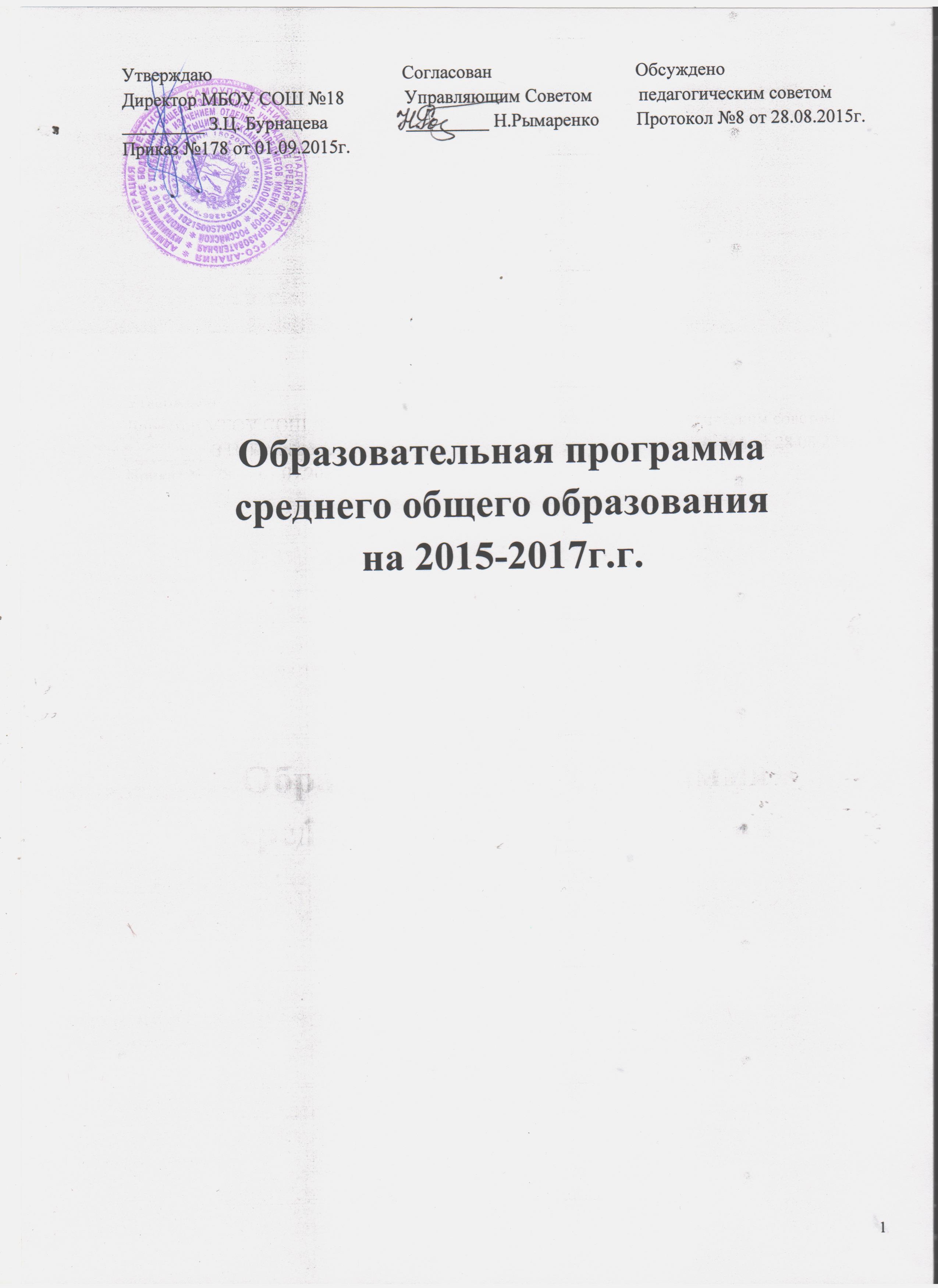 Оглавление1. Целевой раздел	31.1.    Пояснительная записка	3Основная образовательная программа	3Целями основной образовательной программы среднего общего образования являются:	3Характеристика  обучающихся, которым адресована основная образовательная программа среднего общего образования:	4Уровень готовности к освоению Программы СОО:	4Продолжительность обучения в старшей школе -	4Виды деятельности старших школьников:	4Задачи, решаемые старшими школьниками в разных видах деятельности:	5Задачи, решаемые педагогами, реализующими Программу СОО:	5Образ выпускника старшей школы .	61.2. Планируемые результаты освоения Программы СОО	7Общие положения	7Личностные результаты освоения основной Программы СОО	8Метапредметные результаты освоения Программы СОО	10Предметные результаты освоения Программы СОО	111.3. Система оценки достижений обучающимися планируемых результатов освоения Программы СОО	12Особенности оценки личностных результатов	12Особенности оценки метапредметных результатов	13Особенности оценки предметных результатов	13Система внутришкольного мониторинга образовательных достижений	14Портфолио достижений	15Итоговая оценка выпускника средней общей школы	152. Содержательный раздел	162.1. Общие положения	162.2. Предметные области, осваиваемые обучающимися на уровне среднего общего образования	162.3. Цели изучения образовательных компонентов (предметов) основной образовательной программы среднего общего образования	182.4. Планируемые предметные результаты освоения основной образовательной программы среднего общего образования	312.5. Программы, ориентированные на достижение личностных, предметных и метапредметных результатов	562.5.1. Программа развития универсальных учебных действий	562.5.2. Программа духовно-нравственного развития, воспитания и социализации	5882.5.3. Программа работы с обучающимися с ограниченными возможностями	622здоровья и инвалидами	3. Организационный раздел	6333.1. Учебный план СОО	6333.1.1. Общие положения	3.1.2. Учебный план (годовой) для классов, в которых реализуются федеральные государственные образовательные стандарты	3.1.3. Учебный план (недельный) для классов, в которых реализуются федеральные государственные образовательные стандарты	3.2. Особенности организации профильного обучения	6773.3. Система условий реализации Программы СОО	677Перечень приложений к образовательной программе МБОУ СОШ № 18	6881. Целевой раздел1.1.    Пояснительная запискаСтаршая школа является завершающим уровнем в получении общего образования.Среднее общее образование является основой для получения начального профессионального, среднего профессионального (по сокращенным ускоренным программам) и высшего профессионального образования.Основная образовательная программа муниципального бюджетного общеобразовательного учреждения  средней общеобразовательной школы №18 с углубленным изучением отдельных предметов имени Героя Российской Федерации Стыцина Александра Михайловича (далее  Программа) определяет содержание и организацию образовательного процесса на уровне  среднего общего образования и направлена на формирование общей культуры обучающихся, на их духовно-нравственное, социальное, личностное и интеллектуальное развитие, на создание основы для самостоятельной реализации учебной деятельности, обеспечивающей социальную успешность, развитие творческих способностей, саморазвитие и самосовершенствование, сохранение и укрепление здоровья обучающихся, их профессиональное самоопределение.Целями основной образовательной программы среднего общего образования являются: выстраивание образовательного пространства, адекватного старшему школьному возрасту через создание условий для социального и образовательного самоопределения старшеклассника; для получения школьниками качественного современного образования, позволяющего выпускнику занимать осмысленную, активную и деятельную жизненную позицию. Программа призвана сформировать основные показатели глобального мышления и глобального сознания, развить различные формы интеллекта, а также коммуникативные, конструктивные, организаторские, прогностические и проектировочные умения.Программа СОО учитывает возрастные особенности обучающихся, которым она адресована.Характеристика  обучающихся, которым адресована основная образовательная программа среднего общего образования.Возраст 16-18 лет. Ведущей деятельностью данного возраста является самоопределение как практика становления, связанная с конструированием возможных образов будущего, проектированием и планированием в нем своей индивидуальной траектории. Процессы самоопределения реализуются через осуществление набора проб и приобретение опыта подготовки к принятию решений о мере, содержании и способе своего участия в образовательных и социальных практиках, которые могут выражаться в разных формах. В качестве таких форм для юношества выступают  внутренний мир и самопознание, любовь и семья, ценности и товарищество, интересы и профессия, мораль и общественная позиция.Выделяется три периода в становлении юношеского возраста. Первый период связан с постановкой жизненных целей, второй - с определением условий дальнейшего развития человека, а третий - с определением ресурсов для достижения задуманных целей. На старшем уровне обучения в школе происходит существенное расширение возможности выбора каждым из обучающихся уровня и направленности образовательных программ.Приоритет в выборе образовательных технологий отдается индивидуализации учебного процесса внутри одного класса, технологиям развития самостоятельной познавательной деятельности.Уровень готовности к освоению Программы СОО:успешное освоение образовательной программы основного общего образования;наличие устойчивой мотивации к продолжению образования;наличие достаточного запаса знаний в избранной предметной области (готовность к освоению образовательных программ профильного уровня).Продолжительность обучения в старшей школе - 2 года.Виды деятельности старших школьников:индивидуальная учебная деятельность в рамках индивидуальной образовательной программы старшеклассника;научно-исследовательская деятельность в рамках учебной и внеурочной деятельности;организационно-проектная социальная деятельность в рамках индивидуальной образовательной программы старшеклассника;деятельность по формированию своего личностного и гражданского самоопределения (участие в деятельности органов самоуправления, клуба «будущих избирателей»);творческая деятельность (в соответствие с интересами).Задачи, решаемые старшими школьниками в разных видах деятельности:освоить стартовые формы университетского образования и связанные с этим способы личностной организации;выработать приемы и методы организации индивидуальной учебной деятельности;овладеть приемами систематизации и классификации знаний, универсальных учебных действий;выделить сферу своих интересов в связи с современными экономическими, политическими, социальными и научными проблемами;освоить экспериментальные и поисковые формы организации деятельности.овладеть навыками конструктивного поведения в социуме, самостоятельности в решении личностно-значимых проблем;сформировать стартовые представления о сфере своих профессиональных интересов, оформить социальные амбиции, овладеть методами личностной организации.Задачи, решаемые педагогами, реализующими Программу СОО:реализовать образовательную программу старшей школы в организационно-учебных базовых элементах и формах высшего образования (лекции, семинары, модульные формы, зачетная система, тренинги);подготовить обучающихся к осуществлению процессов самостоятельного конструирования знаний (целостное видение предмета, системная организация предмета);сформировать у обучающихся методы и приемы по исследованию современных проблем и конструированию их эффективных решений;организовать систему социальной жизнедеятельности и группового проектирования социальных событий;организовать систему проектно-аналитических событий, в ходе которых оформляется социальная, гражданская и профессиональная позиция обучающихся (наставник).Образ выпускника старшей школыВыпускник, получивший среднее общее образование, - это человек:любящий свой край и свою Родину, уважающий свой народ, его культуру и духовные традиции;осознающий и принимающий традиционные ценности семьи, российского гражданского общества, многонационального российского народа, человечества, осознающий свою сопричастность судьбе Отечества;креативный и критически мыслящий, активно и целенаправленно познающий мир, осознающий ценность образования и науки, труда и творчества для человека и общества;владеющий основами научных методов познания окружающего мира;мотивированный на творчество и инновационную деятельность;готовый к сотрудничеству, способный осуществлять учебно-исследовательскую, проектную и информационно-познавательную деятельность;осознающий себя личностью, социально активный, уважающий закон и правопорядок, осознающий ответственность перед семьей, обществом, государством, человечеством;уважающий мнение других людей, умеющий вести конструктивный диалог, достигать взаимопонимания и успешно взаимодействовать;осознанно выполняющий и пропагандирующий правила здорового, безопасного и экологически целесообразного образа жизни;подготовленный к осознанному выбору профессии, понимающий значение профессиональной деятельности для человека и общества;мотивированный на образование и самообразование в течение всей своей жизни.Для обучающихся, завершивших обучение в школе, характерны: Нравственный потенциал:осмысление целей и смысла жизни;усвоение ценностей «отечество», «культура», «любовь», «творчество»;наличие чувства гордости за принадлежность к своей нации, за свою Родину;знание и понимание основных положений Конституции Российской Федерации;понимание сущности нравственных качеств и черт характера окружающих людей;оценка своих реальных и потенциальных возможностей. Познавательный потенциал:наличие желания и готовность продолжить обучение в  ВУЗе;потребность в углубленном изучении избранной области знаний. Коммуникативный потенциал:сформированность индивидуального стиля общения;владение коммуникативными умениями и навыками. Эстетический потенциал:умение строить свою жизнедеятельность по законам гармонии и красоты;проявление индивидуального своеобразия в восприятии мира. Физический потенциал:стремление к физическому совершенству;привычка ежедневно заниматься физическими упражнениями и умение использовать их в улучшении своей работоспособности и эмоционального состояния.1.2. Планируемые результаты освоения Программы СОООбщие положенияНа   уровне среднего   общего   образования   устанавливаются   планируемые результаты освоения:программы развития универсальных учебных действий, включающей формирование компетенций обучающихся в области учебно-исследовательской и проектной деятельности;программ отдельных учебных предметов и курсов внеурочной деятельности;программы воспитания и социализации обучающихся, включающей такие направления, как духовно-нравственное развитие, воспитание обучающихся, их социализацию и профессиональную   ориентацию,   формирование  экологической  культуры,   культуры здорового и безопасного образа жизни;программы коррекционной работы, включающей организацию работы с обучающимися с ограниченными возможностями здоровья и инвалидами.Завершив освоение Программы СОО, выпускниками должны быть достигнуты:личностные результаты, включающие готовность и способность обучающихся к саморазвитию и личностному самоопределению, сформированность их мотивации к обучению и целенаправленной познавательной деятельности, систему значимых социальных и межличностных отношений, ценностно-смысловых установок, отражающих личностные и гражданские позиции в деятельности, правосознание, способность ставить цели и строить жизненные планы, способность к осознанию российской идентичности в поликультурном социуме;метапредметные результаты, включающие освоенные обучающимися межпредметные понятия и универсальные учебные действия (регулятивные, познавательные, коммуникативные), способность их использования в учебной, познавательной и социальной практике, самостоятельность в планировании и осуществлении учебной деятельности и организации учебного сотрудничества с педагогами и сверстниками, способность к построению индивидуальной образовательной траектории, владение навыками учебно-исследовательской, проектной и социальной деятельности;предметные результаты, включающие освоенные обучающимися в ходе изучения учебного предмета умения, специфические для данной предметной области, виды деятельности по получению нового знания в рамках учебного предмета, его преобразованию и применению в учебных, учебно-проектных и социально-проектных ситуациях, формирование научного типа мышления, научных представлений о ключевых теориях, типах и видах отношений, владение научной терминологией, ключевыми понятиями, методами и приёмами.Личностные результаты освоения основной Программы СООЛичностные результаты  освоения основной Программы СОО отражают:сформированность российской гражданской идентичности, патриотизма, любви к Отечеству и уважения к своему народу, чувства ответственности перед Родиной, гордости за свой край, свою Родину, прошлое и настоящее многонационального народа России, уверенности в его великом будущем;сформированность гражданской позиции выпускника как сознательного, активного и ответственного члена российского общества, уважающего закон и правопорядок, осознающего и принимающего свою ответственность за благосостояние общества, обладающего чувством собственного достоинства, осознанно принимающего традиционные национальные и общечеловеческие гуманистические и демократические ценности, ориентированного на поступательное развитие и совершенствование российского гражданского общества в контексте прогрессивных мировых процессов, способного противостоять социально опасным и враждебным явлениям в общественной жизни;готовность к служению Отечеству, его защите;сформированность мировоззрения, соответствующего современному уровню развития науки и общественной практики, основанного на диалоге культур, а также различных форм общественного сознания - науки, искусства, морали, религии, правосознания, своего места в поликультурном мире;сформированность основ саморазвития и самовоспитания на основе общечеловеческих нравственных ценностей и идеалов российского гражданского общества; готовность и способность к самостоятельной, творческой и ответственной деятельности (образовательной, проектно-исследовательской, коммуникативной и др.);сформированность толерантного сознания и поведения личности в поликультурном мире, готовности и способности вести диалог с другими людьми, достигать в нём взаимопонимания, находить общие цели и сотрудничать для их достижения;сформированность навыков продуктивного сотрудничества со сверстниками, детьми старшего и младшего возраста, взрослыми в образовательной, общественно полезной, учебно-исследовательской, учебно-инновационной и других видах деятельности;сформированность нравственного сознания, чувств и поведения на основе сознательного усвоения общечеловеческих нравственных ценностей (любовь к человеку, доброта, милосердие, равноправие, справедливость, ответственность, свобода выбора, честь, достоинство, совесть, честность, долг и др.);готовность и способность к образованию и самообразованию на протяжении всей жизни; сознательное отношение к непрерывному образованию как условию успешной профессиональной и общественной деятельности;сформированность основ эстетического образования, включая эстетику быта, научного и технического творчества, спорта, общественных отношений; -сформированность бережного отношения к природе;принятие и реализацию ценностей здорового и безопасного образа жизни: потребность в физическом самосовершенствовании, занятиях спортивно-оздоровительной деятельностью, отрицательное отношение к употреблению алкоголя, наркотиков, курению; бережное, ответственное и компетентное отношение к физическому и психологическому здоровью как собственному, так и других людей, умение оказывать первичную медицинскую помощь, знание основных оздоровительных технологий;осознанный выбор будущей профессии на основе понимания её ценностного содержания и возможностей реализации собственных жизненных планов; гражданское отношение к профессиональной деятельности как к возможности личного участия в решении общественных, государственных, общенациональных проблем;сформированность основ экологического мышления, осознание влияния общественной нравственности и социально-экономических процессов на состояние природной среды;приобретение опыта природоохранной деятельности;ответственное отношение к созданию семьи на основе осознанного принятия ценностей семейной жизни - любви, равноправия, заботы, ответственности - и их реализации в отношении членов своей семьи.Метапредметные результаты освоения Программы СООМетапредметные результаты освоения Программы СОО отражают:умение самостоятельно определять цели и составлять планы, осознавая приоритетные и второстепенные задачи; самостоятельно осуществлять, контролировать и корректировать учебную, внеурочную и внешкольную деятельность с учётом предварительного планирования; использовать различные ресурсы для достижения целей; выбирать успешные стратегии в трудных ситуациях;умение продуктивно общаться и взаимодействовать с коллегами по совместной деятельности, учитывать позиции другого (совместное целеполагание и планирование общих способов работы на основе прогнозирования, контроль и коррекция хода и результатов совместной деятельности), эффективно разрешать конфликты;владение навыками познавательной, учебно-исследовательской и	проектной деятельности, навыками разрешения проблем; способность и готовность к самостоятельному поиску методов решения практических задач, применению различных методов познания для изучения различных сторон окружающей действительности;готовность и способность к самостоятельной и ответственной информационной деятельности, включая умение ориентироваться в различных источниках информации, критически оценивать и интерпретировать информацию, получаемую из различных источников;умение определять назначение и функции различных социальных институтов, ориентироваться в социально-политических и экономических событиях, оценивать их последствия;умение самостоятельно оценивать и принимать решения, определяющие стратегию поведения, с учётом гражданских и нравственных ценностей;владение языковыми средствами: умение ясно, логично и точно излагать свою точку зрения, использовать языковые средства, адекватные обсуждаемой проблеме, представлять результаты исследования, включая составление текста и презентации материалов с использованием информационных коммуникационных технологий, участвовать в дискуссии;владение навыками познавательной рефлексии как осознания совершаемых действий и мыслительных процессов, их результатов и оснований, границ своего знания и незнания, новых познавательных задач и средств их достижения.Предметные результаты освоения Программы СООПредметные результаты освоения Программы СОО устанавливаются на  базовом и профильном уровнях, ориентированных на приоритетное решение соответствующих комплексов задач.Предметные результаты на базовом уровне ориентированы на освоение обучающимися систематических знаний и способов действий, присущих данному учебному предмету и решение задач освоения основ базовых наук, поддержки избранного обучающимися направления образования, обеспечения академической мобильности.Предметные результаты на профильном уровне ориентированы на более глубокое, чем это предусматривается базовым уровнем, освоение обучающимися систематических знаний и способов действий, присущих данному учебному предмету, и решение задач освоения основ базовых наук, подготовки к последующему профессиональному образованию и профессиональной деятельности.Предметные результаты освоения основной образовательной программы среднего общего образования с учётом общих требований Стандарта и специфики изучаемых предметов, входящих в состав предметных областей, должны обеспечивать возможность успешного профессионального обучения или профессиональной деятельности.Предметные результаты освоения основной образовательной программы среднего общего образования соответствуют обязательному минимуму содержания основных программ среднего общего образования и требованиям к уровню подготовки выпускников.1.3. Система оценки достижений обучающимися планируемых результатов освоения Программы СОО- Личностные- Метапредметные- ПредметныеОсобенности оценки личностных результатовОценка личностных результатов представляет собой оценку достижения обучающимися в ходе их личностного развития планируемых результатов.Формирование личностных результатов обеспечивается в ходе реализации всех компонентов образовательного процесса, включая внеурочную деятельность.Основным объектом оценки личностных результатов служит сформированность универсальных учебных действий, включаемых в следующие три основных блока:1) сформированность основ гражданской идентичности личности;2)готовность к самообразованию на основе учебно-познавательной мотивации, в том числе готовность к выбору направления получения профессионального образования;3)сформированность социальных компетенций, включая ценностно-смысловые установки и моральные нормы, опыт социальных и межличностных отношений, правосознание.В  образовательном процессе возможна ограниченная оценка сформированности отдельных личностных результатов, проявляющихся всоблюдении норм и правил поведения, принятых в школе;участии в общественной жизни школы и ближайшего социального окружения, общественно полезной деятельности;прилежании и ответственности за результаты обучения;готовности и способности делать осознанный выбор своей образовательной траектории, в том числе выбор направления пути получения профессионального образования;5)ценностно-смысловых установках обучающихся, формируемых средствами различных предметов в рамках системы общего образования.В соответствии с требованиями Стандарта оценка этих достижений проводится только в форме, не представляющей угрозы личности, психологической безопасности обучающегося и может использоваться исключительно в целях личностного развития обучающихся.Особенности оценки метапредметных результатовОценка метапредметных результатов представляет собой оценку достижения планируемых результатов освоения основной образовательной программы. Формирование метапредметных результатов обеспечивается за счёт основных компонентов образовательного процесса — учебных предметов.Основным объектом оценки метапредметных результатов является:способность и готовность к освоению систематических знаний, их самостоятельному пополнению, переносу и интеграции;способность к сотрудничеству и коммуникации;	способность к решению личностно и социально значимых проблем и воплощению найденных решений в практику;способность и готовность к использованию ИКТ в целях обучения и развития;способность к самоорганизации, саморегуляции и рефлексии.Источником данных о достижении отдельных метапредметных результатов могут служить результаты выполнения проверочных работ по всем предметам.Оценка достижения метапредметных результатов ведётся также в рамках системы промежуточной аттестации. Особенности оценки предметных результатовОценка предметных результатов представляет собой оценку достижения обучающимся планируемых результатов по отдельным предметам.Формирование этих результатов обеспечивается за счёт основных компонентов образовательного процесса — учебных предметов.Система оценки предметных результатов освоения учебных программ с учётом уровневого подхода, принятого в Стандарте, предполагает выделение базового уровня достижений как точки отсчёта при построении всей системы оценки и организации индивидуальной работы с обучающимися. Реальные достижения обучающихся могут соответствовать базовому уровню, а могут отличаться от него как в сторону превышения, так и в сторону недостижения. Устанавливаются следующие пять уровней достижения предметных результатов.Базовый уровень достижений — уровень, который демонстрирует освоение учебных действий с опорной системой знаний в рамках диапазона (круга) выделенных задач. Овладение базовым уровнем является достаточным для продолжения обучения на следующем уровне образования, но не по профильному направлению. Достижению базового уровня соответствует отметка «удовлетворительно» (или отметка «3»).Превышение базового уровня свидетельствует об усвоении опорной системы знаний на уровне осознанного произвольного овладения учебными действиями, а также о кругозоре, широте (или избирательности) интересов. Выделяются следующие два уровня, превышающие базовый:повышенный уровень достижения планируемых результатов, оценка «хорошо» (отметка «4»);высокий уровень достижения планируемых результатов, оценка «отлично» (отметка «5»).Повышенный и высокий уровни достижения отличаются по полноте освоения планируемых результатов, уровню овладения учебными действиями и сформированностью интересов к данной предметной области.Индивидуальные траектории обучения обучающихся, демонстрирующих повышенный и высокий уровни достижений, целесообразно формировать с учётом интересов этих обучающихся и их планов на будущее. При наличии устойчивых интересов к учебному предмету и основательной подготовки по нему такие обучающиеся могут быть вовлечены в проектную деятельность по предмету и сориентированы на продолжение обучения в ВУЗах по данному профилю.Решение о достижении или недостижении планируемых результатов или об освоении  или неосвоении учебного материала принимается на основе результатов выполнения заданий базового уровня. Критерием достижения/освоения учебного материала является выполнение не менее 50% заданий базового уровня или получение 50% от максимального балла за выполнение заданий базового уровня.Система внутришкольного мониторинга образовательных достиженийПоказатель динамики образовательных достижений — один из основных показателей в оценке образовательных достижений. Положительная динамика образовательных достижений — важнейшее основание для принятия решения об эффективности учебного процесса, работы учителя или школы.Система внутришкольного мониторинга образовательных достижений (личностных, метапредметных и предметных), основными составляющими которой являются материалы стартовой диагностики и материалы, фиксирующие текущие и промежуточные учебные и личностные достижения, позволяет достаточно полно и всесторонне оценивать как динамику формирования отдельных личностных качеств, так и динамику овладения метапредметными действиями и предметным содержанием.Внутришкольный мониторинг образовательных достижений ведётся каждым учителем-предметником и фиксируется с помощью оценочных листов, классных журналов, дневников обучающихся на бумажных или электронных носителях.Портфолио достиженийВ состав портфолио достижений могут включаться результаты, достигнутые обучающимся не только в ходе учебной деятельности, но и в иных формах активности: творческой, социальной, коммуникативной, физкультурно-оздоровительной, трудовой деятельности, протекающей как в рамках повседневной школьной практики, так и за её пределами, в том числе результаты участия в олимпиадах, конкурсах, смотрах, выставках, концертах, спортивных мероприятиях и др.Учитывая основные педагогические задачи среднего общего образования и основную область использования портфеля достижений подростков, в его состав целесообразно включать работы, демонстрирующие динамику:становления устойчивых познавательных интересов обучающихся, в том числе сопровождающего успехами в различных учебных предметах;формирования способности к целеполаганию, самостоятельной постановке новых учебных задач и проектированию собственной учебной деятельности.Решение об использовании портфолио достижений в рамках системы внутренней оценки принимает образовательная организация. Отбор работ для портфолио достижений ведётся самим обучающимся совместно с классным руководителем и при участии семьи. Включение каких-либо материалов в портфолио достижений без согласия обучающегося не допускается.Итоговая оценка выпускника средней общей школыИтоговая оценка выпускника формируется на основе:	результатов внутришкольного мониторинга образовательных достижений по всем предметам;оценок за выполнение итоговых работ по всем учебным предметам;оценок за работы, выносимые на государственную итоговую аттестацию (далее – ЕГЭ).На основании этих оценок делаются выводы о достижении планируемых результатов (на базовом или профильном уровне) по каждому учебному предмету, а также об овладении обучающимся основными познавательными, регулятивными и коммуникативными действиями и приобретении способности к проектированию и осуществлению целесообразной  и результативной деятельности.Педагогический совет школы на основе выводов, сделанных классными руководителями и учителями отдельных предметов по каждому выпускнику, рассматривает вопрос об успешном освоении данным обучающимся основной образовательной программы среднего общего образования и выдачи документа государственного образца об уровне образования - аттестата об основном общем образовании.Решение о выдаче документа государственного образца об уровне образования – аттестата о среднем общем образовании принимается одновременно с рассмотрением и утверждением характеристики обучающегося.В характеристике обучающегося:отмечаются образовательные достижения и  положительные качества обучающегося;даются педагогические рекомендации к выбору направления профессионального образования с учётом выбора, сделанного выпускником, а также с учётом успехов и проблем обучающихся.Все выводы и оценки, включаемые в характеристику, подтверждаются материалами мониторинга образовательных достижений и другими объективными показателями.2. Содержательный раздел2.1. Общие положенияСодержательный раздел Программы СОО определяет общее содержание среднего общего образования и включают в     себя     образовательные     программы,ориентированные на достижение личностных, предметных и метапредметных результатов, в том числе:программу развития универсальных учебных действий на уровне среднего общего образования, включающую формирование компетенций обучающихся в области учебно-исследовательской и проектной деятельности;программы отдельных учебных предметов и курсов внеурочной деятельности;программу воспитания и социализации обучающихся на ступени среднего общего образования, включающую такие направления, как духовно-нравственное развитие, воспитание обучающихся, их социализацию и профессиональную ориентацию, формирование экологической культуры, культуры здорового и безопасного образа жизни;программу коррекционной работы, включающую организацию работы с обучающимися с ограниченными возможностями здоровья и инвалидами.2.2. Предметные области, осваиваемые обучающимися на уровне среднего общего образованияОбразовательные области и компоненты, изучаемые на 3-м уровне обучения.Обучение на уровне среднего общего образования в школе осуществляется по образовательным программам образовательных областей, конкретизируемых в образовательных компонентах (предметах) федерального, регионального и школьного компонентов учебного плана .«Филология»  представлена предметами: русский язык (базовый и профильный уровень), литература (базовый  и профильный уровень), иностранный (английский, французский) язык (базовый уровень).Содержание предметов данной образовательной области ориентировано навоспитание духовно богатой, нравственно ориентированной личности с развитым чувством самосознания и общероссийского гражданского сознания, человека, любящего свою родину, свой народ, знающего родной язык и культуру своего народа и уважающего традиции и культуры других народов;постижение обучающимися выдающихся произведений отечественной и мировой литературы, основанное на понимании образной природы искусства слова;овладение системой знаний, языковыми и речевыми умениями и навыками, а также развитие интеллектуальных и творческих способностей обучающихся;формирование навыков самостоятельной учебной деятельности, самообразования; развитие речевой культуры учащихся;совершенствование коммуникативных способностей, формирование готовности к сотрудничеству, созидательной деятельности, умений вести диалог, искать и находить содержательные компромиссы.«Математика»  представлена предметами: алгебра и начала математического анализа (10-11классы), геометрия (10-11 классы) (базовый ), информатика (10-11 классы ) (базовый уровень), Освоение их содержания будет способствовать формированию у обучающихся представлений о математике как универсальном языке науки, позволяющем описывать и изучать реальные процессы и явления; освоение языка математики в устной и письменной формах; развитие логического мышления, алгоритмической культуры, пространственного воображения, математического мышления; понимание роли информационных процессов как фундаментальной реальности окружающего мира; формирование способностей выделять основные информационные процессы в реальных ситуациях, оценивать окружающую информационную среду и формулировать предложения по ее улучшению.«Обществознание» представлено предметами: история (10 - 11 классы) (базовый и профильный уровень), обществознание (включая право и экономику)(10 - 11 классы) (базовый и профильный уровень), география (10 - 11 классы) (базовый уровень);      Содержание предметов направлено на воспитание у обучающихся общероссийской гражданской идентичности и патриотизма, уважения к правам и свободам другого человека, социальной ответственности, приверженности к гуманистическим и демократическим ценностям, убежденности в необходимости соблюдения моральных норм, принятых в обществе; знакомство с миром культуры и социальных отношений; формирование правосознания и правовой культуры; знание гражданских прав и обязанностей; развитие способности к духовно-нравственному совершенствованию; формирование представлений о светской этике, культуре и истории традиционных религий в России, о значении моральных норм, нравственных ценностей и духовных идеалов для жизни человека и общества.«Естествознание»  представлено предметами: биология (10 - 11 классы) (базовый уровень), химия (10 - 11 классы) (базовый уровень), физика (10 - 11 классы) (базовый уровень).Изучение данных предметов будет способствовать формированию у обучающихся системы научных знаний о природе, ее фундаментальных законах для создания естественно-научной картины мира; формированию убежденности в познаваемости мира и достоверности научных методов; систематизации знаний о многообразии объектов и явлений природы, о закономерностях процессов и о законах природы для понимания возможности использования достижения естественных наук в развитии цивилизации; формированию экологического мышления, ценностного отношения к природе жизни; развитие познавательных интересов и интеллектуальных способностей«Физическая культура»  представлена предметами: физическая культура (10-11 классы), основы безопасности жизнедеятельности (10-11 классы).Изучение предметов будет способствовать укреплению здоровья; развитию основных физических качеств; освоению знаний о физической культуре и спорте, обучению навыкам самостоятельных занятий физическими упражнениями; освоению разнообразных спортивных и прикладных умений и навыков; формированию у учащихся модели безопасного поведения в повседневной жизни и в чрезвычайных ситуациях природного, техногенного и социального характера; потребности в соблюдении норм здорового образа жизни и требований, предъявляемых к гражданину Российской Федерации в области безопасности жизнедеятельности2.3. Цели изучения образовательных компонентов (предметов) основной образовательной программы среднего общего образованияОбразовательная область «Филология»Изучение русского языка на базовом уровне направлено на достижение следующих целей:воспитание гражданственности и патриотизма; формирование представления о русском языке как духовной, нравственной и культурной ценности народа; осознание национального своеобразия русского языка; овладение культурой межнационального общения;развитие способности к социальной адаптации и к речевому взаимодействию;освоение знаний о русском языке как многофункциональной знаковой системе и общественном явлении, языковой норме и ее разновидностях; нормах речевого этикета в различных сферах общения;совершенствование умений опознавать, анализировать, сопоставлять, классифицировать языковые факты, оценивать их с точки зрения нормативности, соответствия ситуации, сфере общения; совершенствование умений работать с текстом, осуществлять информационный поиск, извлекать и преобразовывать необходимую информацию;применение полученных знаний и умений в собственной речевой практике; совершенствование нормативного и целесообразного использования языка в различных сферах общения; повышение уровня орографической и пунктуационной грамотности.Изучение русского языка на профильном уровне направлено на достижение следующих целей:углубление знаний о лингвистике как науке; о языке как многофункциональной развивающейся системе; о взаимосвязи основных единиц и уровней языка; о языковой норме, ее функциях; о функционально-стилистической системе русского языка; о нормах речевого этикета в различных сферах общения;совершенствование умений опознавать, анализировать, сопоставлять, классифицировать языковые явления и факты с учетом их различных интерпретаций; в необходимых случаях давать исторический комментарий к языковым явлениям; оценивать языковые явления и факты с точки зрения нормативности, соответствия ситуации, сфере общения; разграничивать варианты норм и речевые нарушения; умений работать с текстом, осуществлять информационный поиск, извлекать, преобразовывать необходимую информацию;развитие способности к социальной адаптации, к речевому взаимодействию; формирование готовности к осознанному выбору профессии, к получению высшего гуманитарного образования;воспитание гражданственности и патриотизма; формирование представления о русском языке как духовной, нравственной и культурной ценности народа; осознание национального своеобразия русского языка; овладение культурой межнационального общения;применение полученных знаний и умений в собственной речевой практике; совершенствование нормативного и целесообразного использования языка в различных сферах общения; повышение уровня речевой культуры учебно-научного и делового общения, культуры публичной и разговорной речи; повышение уровня орографической и пунктуационной грамотности.Изучение  литературы на базовом уровне направлено на   достижение следующих целей:воспитание духовно развитой личности, готовой к самопознанию и самосовершенствованию, способной к созидательной деятельности в современном мире; формирование гуманистического мировоззрения, национального самосознания, гражданской позиции, чувства патриотизма, любви и уважения к литературе и ценностям отечественной культуры;развитие представлений о специфике литературы в ряду других искусств; культуры читательского восприятия художественного текста, понимания авторской позиции, исторической и эстетической обусловленности литературного процесса; образного и аналитического мышления, эстетических и творческих способностей учащихся, читательских интересов, художественного вкуса; устной и письменной речи учащихся;освоение текстов художественных произведений в единстве содержания и формы, основных историко-литературных сведений и теоретико-литературных понятий; формирование общего представления об историко-литературном процессе;совершенствование умений анализа и интерпретации литературного произведения как художественного целого в его историко-литературной обусловленности с использованием теоретико-литературных знаний; написания сочинений различных типов; поиска, систематизации и использования необходимой информации, в том числе в сети Интернета.Изучение  литературы на профильном уровне направлено на   достижение следующих целей:-воспитание духовно развитой личности, готовой к самопознанию и самосовершенствованию, способной к созидательной деятельности в современном мире; формирование гуманистического мировоззрения, национального самосознания, гражданской позиции, чувства патриотизма, любви и уважения к литературе и ценностям отечественной культуры;-развитие представлений о специфике литературы в ряду других искусств; культуры читательского восприятия художественного текста, понимания авторской позиции, исторической и эстетической обусловленности литературного процесса; образного и аналитического мышления, литературно-творческих способностей, читательских интересов, художественного вкуса; устной и письменной речи учащихся;
-освоение текстов художественных произведений в единстве формы и содержания, историко-литературных сведений и теоретико-литературных понятий; создание общего представления об историко-литературном процессе и его основных закономерностях, о множественности литературно-художествен-ных стилей;- совершенствование умений анализа и интерпретации литературного произведения как художественного целого в его историко-литературной обусловленности и культурном контексте с использованием понятийного языка литературоведения; выявления взаимообусловленности элементов формы и содержания литературного произведения; формирование умений сравнительно-сопоставительного анализа различных литературных произведений и их научных, критических и художественных интерпретаций; написания сочинений различных типов; определения и использования необходимых источников, включая работу с книгой, поиск информации в библиотеке, в ресурсах Интернета и др.Изучение иностранного языка на базовом уровне направлено на достижение следующих целей:развитие иноязычной коммуникативной компетенции в совокупности таких её компонентов как:речевая компетенция - развитие у школьников коммуникативных умений в четырех основных видах речевой деятельности (говорении, аудировании, чтении и письме); умений планировать свое речевое и неречевое поведение, выходить из положения при дефиците языковых средств при получении и передаче информации, а также использовать иностранный язык на основе междисциплинарного подхода как средство формирования целостной картины мира;языковая компетенция - овладение старшеклассниками новыми языковыми единицами в соответствии с отобранными темами и сферами общения, что должно привести к увеличению объема языковых единиц; развитие навыков оперирования этими единицами в коммуникативных целях;социокультурная компетенция - увеличение объема знаний о социокультурной специфике страны/стран изучаемого языка, совершенствование умений строить свое речевое и неречевое поведение адекватно этой специфике, формирование умений выделять общее и специфическое в культуре родной страны и страны изучаемого языка;-учебно-познавательная компетенция - развитие общеучебных и специальных учебных умений, позволяющих совершенствовать учебную деятельность по овладению иностранным языком, а также удовлетворять с его помощью познавательные интересы в других областях знания;развитие способности и готовности старшеклассников к самостоятельному и непрерывному изучению иностранного языка, к дальнейшему самообразованию с его помощью, к использованию иностранного языка в других областях знаний;формирование у обучающихся способности к самооценке через наблюдение за собственной речью на родном и иностранном языках;содействие личностному самоопределению обучающихся в отношении их будущей профессии, их социальная адаптация; формируются качества гражданина и патриота.Образовательная область «Математика»Изучение математики на базовом уровне направлено на достижение следующих целей:формирование представлений о математике как универсальном языке науки, средстве моделирования явлений и процессов, об идеях и методах математики;развитие логического мышления, пространственного воображения, алгоритмической культуры, критичности мышления на уровне, необходимом для будущей профессиональной деятельности, а также последующего обучения в высшей школе;овладение математическими знаниями и умениями, необходимыми в повседневной жизни, для изучения школьных естественнонаучных дисциплин на базовом уровне, для получения образования в областях, не требующих углубленной математической подготовки;воспитание средствами математики культуры личности, понимания значимости математики для научно-технического прогресса, отношения к математике как к части общечеловеческой культуры через знакомство с историей развития.Изучение информатики на базовом уровне направлено на достижение следующих целей:освоение системы базовых знаний, отражающих вклад информатики в формирование современной научной картины мира, роль информационных процессов в обществе, биологических и технических системах;овладение умениями применять, анализировать, преобразовывать информационные модели реальных объектов и процессов, используя при этом информационные технологии, в том числе при изучении других школьных дисциплин;развитие познавательных интересов, интеллектуальных и творческих способностей путем освоения и использования методов информатики при изучении различных учебных предметов;воспитание ответственного отношения к соблюдению этических и правовых норм информационной деятельности;приобретение опыта использования информационных технологий в индивидуальной и коллективной учебной и познавательной, в том числе проектной деятельности.Образовательная область «Обществознание»Изучение истории на базовом уровне направлено на достижение следующих целей:воспитание гражданственности, формирование национальной идентичности, развитие мировоззренческих убеждений учащихся на основе осмысления ими исторически сложившихся культурных, религиозных, этно-национальных традиций, нравственных и социальных установок, идеологических доктрин;развитие исторического мышления - способности рассматривать события и явления с точки зрения их исторической обусловленности, сопоставлять различные версии и оценки исторических событий и личностей, определять собственное отношение к дискуссионным проблемам прошлого и современности;освоение комплекса систематизированных знаний об истории человечества, формирование целостного представления о месте и роли России во всемирно-историческом процессе;овладение умениями и навыками поиска и систематизации исторической информации, работы с различными типами исторических источников, критического анализа исторической информации;формирование способности понимать историческую обусловленность явлений и процессов современного мира, определять собственную позицию по отношению к окружающей реальности, соотносить свои взгляды и принципы с исторически возникшими мировоззренческими системами. Изучение истории на профильном уровне направлено на достижение следующих целей:воспитание гражданственности, национальной идентичности, развитие мировоззренческих убеждений учащихся на основе осмысления ими исторически сложившихся культурных, религиозных, этно-национальных традиций, нравственных и социальных установок, идеологических доктрин; расширение социального опыта учащихся при анализе и обсуждении форм человеческого взаимодействия в истории;развитие способности понимать историческую обусловленность явлений и процессов современного мира, критически анализировать полученную историко-социальную информацию, определять собственную позицию по отношению к окружающей реальности, соотносить ее с исторически возникшими мировоззренческими системами;освоение систематизированных знаний об истории человечества и элементов философско-исторических и методологических знаний об историческом процессе; подготовка учащихся к продолжению образования в области гуманитарных дисциплин;овладение умениями и навыками комплексной работы с различными типами исторических источников, поиска и систематизации исторической информации как основы решения исследовательских задач;формирование исторического мышления – способности рассматривать события и явления с точки зрения их исторической обусловленности, умения выявлять историческую обусловленность различных версий и оценок событий прошлого и современности, определять и аргументировано представлять собственное отношение к дискуссионным проблемам истории.Изучение обществознания на базовом уровне(включая экономику и право) направлено на достижение следующих целей:развитие личности в период ранней юности, ее духовно-нравственной, политической и правовой культуры, экономического образа мышления, социального поведения, основанного на уважении закона и правопорядка, способности к личному самоопределению и самореализации; развитие критического мышления, позволяющего объективно воспринимать разнородную социальную информацию (в том числе экономическую и правовую), интереса к изучению социальных и гуманитарных дисциплин;воспитание гражданской ответственности, правового самосознания, национальной идентичности, толерантности, приверженности гуманистическим и демократическим ценностям, закрепленным в Конституции Российской Федерации;освоение системы знаний об экономической и иных видах деятельности людей, об обществе, его сферах, правовом регулировании общественных отношений, необходимых для взаимодействия с социальной средой и выполнения типичных социальных ролей человека и гражданина, для последующего изучения социально-экономических и гуманитарных дисциплин в организациях системы среднего и высшего профессионального образования или для самообразования;овладение умениями получать и критически осмысливать социальную (в том числе экономическую и правовую) информацию, анализировать, систематизировать полученные данные; освоение способов познавательной, коммуникативной, практической деятельности, необходимых для участия в жизни гражданского общества и государства;формирование опыта применения полученных знаний и умений для решения типичных задач в области социальных (в том числе экономических) отношений; гражданской и общественной деятельности, межличностных отношений, отношений между людьми различных национальностей и вероисповеданий, в семейно-бытовой сфере; для соотнесения своих действий и действий других людей с нормами поведения, установленными законом, содействия правовыми способами и средствами защите правопорядка в обществе.развитие личности учащегося, осознающего себя полноправным членом общества, знающего свои права и свободы, умеющего ими пользоваться и защищать их; уважающего закон и правопорядок, добровольно исполняющего свои обязанности; формирование его представлений и установок, основанных на демократических правовых ценностях;воспитание гражданской ответственности и чувства собственного достоинства; дисциплинированности, уважения к правам и свободам другого человека, демократическим правовым институтам, правопорядкуосвоение знаний об основных принципах, нормах и институтах права, необходимых для эффективного использования и защиты своих прав и исполнения обязанностей, правомерного поведения в обществе; подготовки к продолжению образования в системе профессионального образования;овладение умениями, необходимыми для применения освоенных знаний и способов деятельности в повседневной жизни, умением использовать возможности правовой системы России; соотносить свои действия и действия других людей с нормами поведения, установленными законом, прогнозировать возможную меру ответственности; содействовать правовыми способами и средствами защите правопорядка в обществе; решать практические задачи в социально-правовой сфере, а также учебные задачи в образовательном процессе;развитие основ правовой культуры; культуры поведения в рамках закона и общепринятых правил; формирование способности и готовности к сознательному и ответственному действию в сфере отношений, урегулированных правом; самостоятельному принятию правовых решений, связанных с защитой прав, свобод и законных интересов личности, правомерной реализацией гражданской позиции. освоение основных знаний об экономической деятельности людей, фирм и государства, об экономике России;ознакомление с функционированием рынка труда, сферой малого предпринимательства и индивидуальной трудовой деятельности, ориентация в выборе профессии и траектории дальнейшего образования;овладение умением рассчитать семейный бюджет;развитие у учащихся умений подходить к событиям общественной и политической жизни с экономической точки зрения, критически осмысливать информацию об экономике, государственной экономической политике и вырабатывать собственное аргументированное мнение. Изучение обществознания на профильном уровне ( включая экономику и право) направлено на достижение следующих целей:развитие личности в период ранней юности, ее духовной культуры и социального мышления, познавательного интереса к изучению социально-гуманитарных дисциплин; развитие приемов критического мышления, позволяющего объективно воспринимать социальную информацию и уверенно ориентироваться в ее потоке;воспитание общероссийской идентичности, гражданственности, социальной ответственности; приверженности гуманистическим и демократическим ценностям, положенным в основу Конституции Российской Федерации;освоение системы знаний, составляющих основы философии, социологии, политологии, социальной психологии, необходимых для эффективного взаимодействия с социальной средой и успешного получения последующего профессионального образования и самообразования;овладение умениями получения и осмысления социальной информации, систематизации полученных данных; освоение способов познавательной, коммуникативной, практической деятельности в типичных социальных ролях;формирование опыта применения полученных знаний и умений для решения типичных задач в области социальных отношений; в сферах: гражданской и общественной деятельности, межличностных отношений, отношений между людьми разных национальностей и вероисповеданий, познавательной, коммуникативной, семейно-бытовой деятельности.развитие личности, направленное на формирование правосознания и правовой культуры, социально-правовой активности, внутренней убежденности в необходимости соблюдения норм права, на осознание себя полноправным членом общества, имеющим гарантированные законом права и свободы; содействие развитию профессиональных склонностей; воспитание гражданской ответственности и чувства собственного достоинства, дисциплинированности, уважения к правам и свободам другого человека, демократическим правовым ценностям и институтам, правопорядку; освоение системы знаний о праве как науке, о принципах, нормах и институтах права, необходимых для ориентации в российском и мировом нормативно-правовом материале, эффективной реализации прав и законных интересов; ознакомление с содержанием профессиональной юридической деятельности и основными юридическими профессиями; овладение умениями, необходимыми для применения освоенных знаний и способов деятельности для решения практических задач в социально-правовой сфере, продолжения обучения в системе профессионального образования; формирование способности и готовности к сознательному и ответственному действию в сфере отношений, урегулированных правом, в том числе к оценке явлений и событий с точки зрения соответствия закону, к самостоятельному принятию решений, правомерной реализации гражданской позиции и несению ответственностиразвитие гражданского образования, экономического образа мышления; потребности в получении экономических знаний и интереса к изучению экономических дисциплин; способности к личному самоопределению и самореализации;воспитание ответственности за экономические решения; уважения к труду и предпринимательской деятельности;освоение системы знаний об экономической деятельности и об экономике России для последующего изучения социально-экономических и гуманитарных дисциплин в организациях системы среднего и высшего профессионального образования или для самообразования;овладение умениями получать и критически осмысливать экономическую информацию, анализировать, систематизировать полученные данные; подходить к событиям общественной и политической жизни с экономической точки зрения; освоение способов познавательной, коммуникативной, практической деятельности, необходимых для участия в экономической жизни общества и государства;формирование опыта применения полученных знаний и умений для решения типичных экономических задач; освоения экономических знаний для будущей работы в качестве наемного работника и эффективной самореализации в экономической сфере.Изучение географии на базовом уровне направлено на достижение следующих целей:освоение системы географических знаний о целостном, многообразном и динамично изменяющемся мире, взаимосвязи природы, населения и хозяйства на всех территориальных уровнях, географических аспектах глобальных проблем человечества и путях их решения; методах изучения географического пространства, разнообразии его объектов и процессов;овладение умениями сочетать глобальный, региональный и локальный подходы для описания и анализа природных, социально-экономических и геоэкологических процессов и явлений;развитие познавательных интересов, интеллектуальных и творческих способностей посредством ознакомления с важнейшими географическими особенностями и проблемами мира, его регионов и крупнейших стран;воспитание патриотизма, толерантности, уважения к другим народам и культурам; бережного отношения к окружающей среде;использование в практической деятельности и повседневной жизни разнообразных географических методов, знаний и умений, а также географической информации.Образовательная область «Естествознание»Изучение физики на базовом уровне направлено на достижение следующих целей:освоение знаний о фундаментальных физических законах и принципах, лежащих в основе современной физической картины мира; наиболее важных открытиях в области физики, оказавших определяющее влияние на развитие техники и технологии; методах научного познания природы;овладение умениями проводить наблюдения, планировать и выполнять эксперименты, выдвигать гипотезы и строить модели; применять полученные знания по физике для объяснения разнообразных физических явлений и свойств веществ; практического использования физических знаний; оценивать достоверность естественнонаучной информации;развитие познавательных интересов, интеллектуальных и творческих способностей в процессе приобретения знаний по физике с использованием различных источников информации и современных информационных технологий;воспитание убежденности в возможности познания законов природы и использования достижений физики на благо развития человеческой цивилизации; необходимости сотрудничества в процессе совместного выполнения задач, уважительного отношения к мнению оппонента при обсуждении проблем естественнонаучного содержания; готовности к морально-этической оценке использования научных достижений, чувства ответственности за защиту окружающей среды;использование приобретенных знаний и умений для решения практических задач повседневной жизни, обеспечения безопасности собственной жизни, рационального природопользования и охраны окружающей среды.  Изучение биологии на базовом уровне направлено на достижение следующих целей:освоение знаний о биологических системах (клетка, организм, вид, экосистема); истории развития современных представлений о живой природе; выдающихся открытиях в биологической науке; роли биологической науки в формировании современной естественнонаучной картины мира; методах научного познания;овладение умениями обосновывать место и роль биологических знаний в практической деятельности людей, развитии современных технологий; проводить наблюдения за экосистемами с целью их описания и выявления естественных и антропогенных изменений; находить и анализировать информацию о живых объектах;развитие познавательных интересов, интеллектуальных и творческих способностей в процессе изучения выдающихся достижений биологии, вошедших в общечеловеческую культуру; сложных и противоречивых путей развития современных научных взглядов, идей, теорий, концепций, различных гипотез (о сущности и происхождении жизни, человека) в ходе работы с различными источниками информации;воспитание убежденности в возможности познания живой природы, необходимости бережного отношения к природной среде, собственному здоровью; уважения к мнению оппонента при обсуждении биологических проблем;использование приобретенных знаний и умений в повседневной жизни для оценки последствий своей деятельности по отношению к окружающей среде, здоровью других людей и собственному здоровью; обоснования и соблюдения мер профилактики заболеваний, правил поведения в природе.Изучение химии на базовом уровне направлено на достижение следующих целей:освоение системы знаний о химической составляющей естественнонаучной картины мира, а также о системе важнейших химических понятий, законов и теорий;овладение умениями применять полученные знания для объяснения разнообразных химических явлений и свойств веществ; оценки роли химии в развитии современных технологий и получении новых материалов;развитие познавательных интересов и интеллектуальных способностей в процессе самостоятельного приобретения знаний и умений по химии с использованием различных источников информации, в том числе компьютерных технологий;воспитание убежденности в познаваемости мира, необходимости вести здоровый образ жизни, химически грамотного отношения к среде обитания;применение полученных знаний и умений по химии в повседневной жизни, а также для решения практических задач в сельском хозяйстве и промышленном производстве.Образовательная область «Физическая культура»Освоение физической культуры на базовом уровне направлено на достижение следующих целей:формирование здорового образа и спортивного стиля жизни, воспитание бережного отношения к собственному здоровью, потребности в физическом саморазвитии и самосовершенствовании;расширение двигательного опыта с использованием современных оздоровительных систем физического воспитания, упражнений со спортивной и прикладно-ориентированной направленностью;освоение системы знаний о влиянии физических упражнений и спорта на физическое, духовное, нравственное здоровье, репродуктивную функцию человека;приобретение навыков и умений организации самостоятельной физкультурно-оздоровительной и спортивной деятельностью.Изучение основ безопасности жизнедеятельности на базовом уровне направлено на достижение следующих целей:освоение знаний о безопасном поведении человека в опасных и чрезвычайных ситуациях природного, техногенного и социального характера; о здоровье и здоровом образе жизни; о государственной системе защиты населения от опасных и чрезвычайных ситуаций; об обязанностях граждан по защите государства;воспитание ответственности за личную безопасность и безопасность общества; отношения к здоровью и человеческой жизни как главной ценности; уважения к героическому наследию России, государственной символике и традициям;развитие эмоционально-волевых черт личности, обеспечивающих безопасное поведение в опасных и чрезвычайных ситуациях; бдительности по предотвращению актов экстремизма и терроризма; потребности ведения здорового образа жизни; необходимых физических и психологических качеств личности при подготовке к защите Отечества;овладение умениями действовать в опасных и чрезвычайных ситуациях; использовать средства индивидуальной и коллективной защиты; оказывать первую медицинскую помощь пострадавшим; оценивать ситуации, опасные для жизни и здоровья.2.4. Планируемые предметные результаты освоения основной образовательной программы среднего общего образования.В результате изучения русского языка на базовом уровне ученик должен знать:основные функции языка;смысл понятий речевая ситуация и ее компоненты, литературный язык, языковая норма, культура речи;основные единицы и уровни языка, их признаки и взаимосвязь;орфоэпические, лексические, грамматические, орфографические и пунктуационные нормы современного русского литературного языка;нормы обиходно-бытовой, социально-культурной, учебно-научной, официально-деловой сфер общения; нормы речевого этикета в разных сферах общения;уметь:оценивать устные и письменные высказывания с точки зрения соотнесенности содержания и языкового оформления, эффективности достижения поставленных коммуникативных задач;анализировать языковые единицы с точки зрения правильности, точности и уместности употребления;проводить лингвистический анализ текстов различных функциональных разновидностей языка;объяснять взаимосвязь языка и истории, языка и культуры русского и других народов;использовать приобретенные знания и умения в практической деятельности и повседневной жизни:использовать разные виды чтения (ознакомительно-изучающее, ознакомительно-реферативное и др.) в зависимости от коммуникативной установки и характера текста;извлекать необходимую информацию из различных источников: учебно-научные тексты, справочная литература, средства массовой информации, в том числе представленные в электронном виде на различных информационных носителях (компакт-диски учебного назначения, ресурсы Интернета).владеть основными приемами информационной переработки устного и письменного текста;создавать устные и письменные монологические и диалогические высказывания разных типов и жанров в социально-бытовой, учебно-научной (на материале различных учебных дисциплин) и деловой сферах общения;применять в практике речевого общения основные орфоэпические, лексические, грамматические нормы современного русского литературного языка;соблюдать нормы речевого этикета в различных сферах общения;применять в практике письма орфографические и пунктуационные нормы современного русского литературного языка;осознавать национальное своеобразие русского и родного языков, сходства и различия их фонетической, лексической и грамматической систем;преодолевать в процессе речевого общения акцент и отклонения от нормы и системы русского языка, возникающие под влиянием родного;вести диалог в ситуации межкультурной коммуникации;переводить с родного языка на русский тексты разных типов.В результате изучения русского языка на профильном уровне ученик должен знать:основные сведения о функциях языка; о лингвистике как науке; о роли старославянского языка в развитии русского языка; о формах существования русского национального языка; о литературном языке и его признаках;системное устройство языка, взаимосвязь его уровней и единиц;понятие языковой нормы, ее функций, современные тенденции в развитии норм русского литературного языка;компоненты речевой ситуации; основные условия эффективности речевого общения; основные особенности каждого вида речевой деятельности;основные аспекты культуры речи; требования, предъявляемые к устным и письменным текстам различных жанров в учебно-научной, деловой и обиходно-бытовой сферах общения;уметь:проводить различные виды лингвистического анализа языковых единиц, а также языковых явлений и фактов, допускающих неоднозначную интерпретацию;разграничивать варианты норм, преднамеренные и непреднамеренные нарушения языковой нормы;проводить лингвистический анализ текстов различных функциональных стилей и разновидностей языка;оценивать устные и письменные высказывания с точки зрения соотнесенности (соответствия) содержания и языкового оформления, эффективности достижения поставленных коммуникативных задач;объяснять взаимосвязь языка и истории, языка и культуры русского и других народов;использовать приобретенные знания и умения в практической деятельности и повседневной жизни:использовать разные виды чтения (ознакомительно-изучающее, ознакомительно-реферативное и др.) в зависимости от коммуникативной установки и характера текста;извлекать необходимую информацию из различных источников: учебно-научные тексты, справочная литература, средства массовой информации, в том числе представленные в электронном виде на различных информационных носителях (компакт-диски учебного назначения, ресурсы Интернета);владеть основными приемами информационной переработки устного и письменного текста;создавать устные и письменные монологические и диалогические высказывания разных типов и жанров в социально-бытовой, учебно-научной (на материале различных учебных дисциплин) и деловой сферах общения; редактировать собственный текст;применять в практике речевого общения основные орфоэпические, лексические, грамматические нормы современного русского литературного языка; использовать в собственной речевой практике синонимические ресурсы русского языка;соблюдать нормы речевого этикета в различных сферах общения;применять в практике письма орфографические и пунктуационные нормы современного русского литературного языка.В результате изучения литературы на базовом уровне ученик должен знать/понимать: образную природу словесного искусства;содержание изученных литературных произведений;основные факты жизни и творчества писателей-классиков XIX-XX вв.;основные закономерности историко-литературного процесса и черты литературных направлений;основные теоретико-литературные понятия;уметь:воспроизводить содержание литературного произведения;анализировать и интерпретировать художественное произведение, используя сведения по истории и теории литературы (тематика, проблематика, нравственный пафос, система образов, особенности композиции, изобразительно-выразительные средства языка, художественная деталь); анализировать эпизод (сцену) изученного произведения, объяснять его связь с проблематикой произведения;соотносить художественную литературу с общественной жизнью и культурой; раскрывать конкретно-историческое и общечеловеческое содержание изученных литературных произведений; выявлять «сквозные» темы и ключевые проблемы русской литературы; соотносить произведение с литературным направлением эпохи;определять род и жанр произведения;сопоставлять литературные произведения;выявлять авторскую позицию;выразительно читать изученные произведения (или их фрагменты), соблюдая нормы литературного произношения;аргументированно формулировать свое отношение к прочитанному произведению;писать рецензии на прочитанные произведения и сочинения разных жанров на литературные темы.В результате изучения литературы на профильном уровне ученик должен знать/понимать: - содержание художественных произведений, обязательных для изучения;- наизусть стихотворные тексты и фрагменты прозаических текстов (по выбору);- основные факты жизни и творчества писателей-классиков, творческую историю изучаемых произведений;- закономерности историко-литературного процесса; сведения об отдельных периодах его развития; основные черты литературных направлений и течений;- основные теоретико-литературные понятия;уметь     - воспроизводить содержание литературного произведения, определять его тематику и проблематику;            - соотносить художественную литературу с общественной жизнью и культурой; раскрывать роль               литературы в духовном и культурном развитии общества;   - раскрывать конкретно-историческое и общечеловеческое содержание изученных литературных     произведений; связывать литературную классику со временем написания и с современностью;       выявлять «сквозные темы» и ключевые проблемы русской литературы;  - соотносить изучаемое произведение с литературным направлением эпохи; выделять черты     литературных направлений и течений при анализе произведения;  - анализировать художественное произведение, его проблематику, нравственный пафос, систему    образов, особенности композиции, изобразительно-выразительных средства языка, используя   сведения по истории и теории литературы; анализировать эпизод (сцену) изученного произведения,  объяснять его связь с проблематикой произведения;        - выявлять авторскую позицию, давать самостоятельную интерпретацию изученного произведения;          характеризовать особенности стиля писателя;       -  определять род и жанр произведения;       - сопоставлять литературные произведения, а также их различные художественные, критические и         научные интерпретации;      -  выразительно читать изученные произведения (или фрагменты);      - аргументировано формулировать свое отношение к прочитанному произведению; отстаивать свою        позицию, участвуя в диалоге или дискуссии;      - составлять планы и тезисы статей на литературные темы, писать рецензии на прочитанные        произведения,      - писать сочинения на литературные темы;использовать приобретенные знания и умения в практической деятельности и повседневной жизни:     - применять знания по литературе при самостоятельном знакомстве с явлениями художественной       культуры и оценке их эстетической значимости;      - использовать различные информационные источники при самостоятельном выборе книг для чтения и        анализе художественной литературы;- создавать связный текст (устный и письменный) на необходимую тему с учетом норм русского       литературного языка;В результате изучения иностранного языка на базовом уровне ученик должен знать/понимать:значения новых лексических единиц, связанных с тематикой данного этапа обучения и соответствующими ситуациями общения, в том числе оценочной лексики, реплик-клише речевого этикета, отражающих особенности культуры страны/стран изучаемого языка;значение изученных грамматических явлений в расширенном объеме (видо-временные, неличные и неопределенно-личные формы глагола, формы условного наклонения, косвенная речь / косвенный вопрос, побуждение и др., согласование времен);страноведческую информацию из аутентичных источников, обогащающую социальный опыт школьников: сведения о стране/странах изучаемого языка, их науке и культуре, исторических и современных реалиях, общественных деятелях, месте в мировом сообществе и мировой культуре, взаимоотношениях с нашей страной, языковые средства и правила речевого и неречевого поведения в соответствии со сферой общения и социальным статусом партнера;уметь:говорение:вести диалог, используя оценочные суждения, в ситуациях официального и неофициального общения (в рамках изученной тематики); беседовать о себе, своих планах; участвовать в обсуждении проблем в связи с прочитанным/прослушанным иноязычным текстом, соблюдая правила речевого этикета;рассказывать о своем окружении, рассуждать в рамках изученной тематики и проблематики; представлять социокультурный портрет своей страны и страны/стран изучаемого языка;аудирование:относительно полно и точно понимать высказывания собеседника в распространенных стандартных ситуациях повседневного общения, понимать основное содержание и извлекать не- обходимую информацию из различных аудио- и видеотекстов: прагматических (объявления, прогноз погоды), публицистических (интервью, репортаж), соответствующих тематике данной ступени обучения;чтение:читать аутентичные тексты различных стилей: публицистические, художественные, научно-популярные, прагматические, используя основные виды чтения (ознакомительное, изучающее, поисковое/просмотровое) в зависимости от коммуникативной задачи;письменная речь:писать личное письмо, заполнять анкету, письменно излагать сведения о себе в форме, принятой в стране/странах изучаемого языка, делать выписки из иноязычного текста;использовать приобретенные знания и умения в практической деятельности и повседневной жизни дляобщения с представителями других стран, ориентации в современном поликультурном мире;получения сведений из иноязычных источников информации (в том числе через Интернет), необходимых в образовательных и самообразовательных целях;расширения возможностей в выборе будущей профессиональной деятельности;изучения ценностей мировой культуры, культурного наследия и достижений других стран; ознакомления представителей зарубежных стран с культурой и достижениями России.В результате изучения математики на базовом уровне ученик должен знать/понимать:значение математической науки для решения задач, возникающих в теории и практике; широту и в то же время ограниченность применения математических методов к анализу и исследованию процессов и явлений в природе и обществе;значение практики и вопросов, возникающих в самой математике для формирования и развития математической науки; историю развития понятия числа, создания математического анализа, возникновения и развития геометрии;универсальный характер законов логики математических рассуждений, их применимость во всех областях человеческой деятельности;вероятностный характер различных процессов окружающего мира; Алгебрауметь:выполнять арифметические действия, сочетая устные и письменные приемы, применение вычислительных устройств; находить значения корня натуральной степени, степени с рациональным показателем, логарифма, используя при необходимости вычислительные устройства; пользоваться оценкой и прикидкой при практических расчетах;проводить по известным формулам и правилам преобразования буквенных выражений, включающих степени, радикалы, логарифмы и тригонометрические функции;вычислять значения числовых и буквенных выражений, осуществляя необходимые подстановки и преобразования;использовать приобретенные знания и умения в практической деятельности и повседневной жизни для практических расчетов по формулам, включая формулы, содержащие степени, радикалы, логарифмы и тригонометрические функции, используя при необходимости справочные материалы и простейшие вычислительные устройства;Функции и графикиуметь:определять значение функции по значению аргумента при различных способах задания функции;строить графики изученных функций;описывать по графику и в простейших случаях по формуле поведение и свойства функций, находить по графику функции наибольшие и наименьшие значения;решать уравнения, простейшие системы уравнений, используя свойства функций и их графиков;использовать приобретенные знания и умения в практической деятельности и повседневной жизни для описания с помощью функций различных зависимостей, представления их графически, интерпретации графиков;Начала математического анализа уметь:вычислять производные и первообразные элементарных функций, используя справочные материалы;исследовать в простейших случаях функции на монотонность, находить наибольшие и наименьшие значения функций, строить графики многочленов и простейших рациональных функций с использованием аппарата математического анализа;вычислять в простейших случаях площади с использованием первообразной;использовать приобретенные знания и умения в практической деятельности и повседневной жизни для решения прикладных задач, в том числе социально-экономических и физических, на наибольшие и наименьшие значения, на нахождение скорости и ускорения;Уравнения и неравенства уметь:решать рациональные, показательные и логарифмические уравнения и неравенства, простейшие иррациональные и тригонометрические уравнения, их системы;составлять уравнения и неравенства по условию задачи;использовать для приближенного решения уравнений и неравенств графический метод;изображать на координатной плоскости множества решений простейших уравнений и их систем;использовать приобретенные знания и умения в практической деятельности и повседневной жизни для построения и исследования простейших математических моделей; Элементы комбинаторики, статистики и теории вероятностей уметь:решать простейшие комбинаторные задачи методом перебора, а также с использованием известных формул;вычислять в простейших случаях вероятности событий на основе подсчета числа исходов;использовать приобретенные знания и умения в практической деятельности и повседневной жизни для анализа реальных числовых данных, представленных в виде диаграмм, графиков;анализа информации статистического характера; Геометрияуметь:распознавать на чертежах и моделях пространственные формы; соотносить трехмерные объекты с их описаниями, изображениями;описывать взаимное расположение прямых и плоскостей в пространстве, аргументировать свои суждения об этом расположении;анализировать в простейших случаях взаимное расположение объектов в пространстве;изображать основные многогранники и круглые тела; выполнять чертежи по условиям задач;строить простейшие сечения куба, призмы, пирамиды;решать планиметрические и простейшие стереометрические задачи на нахождение геометрических величин (длин, углов, площадей, объемов);использовать при решении стереометрических задач планиметрические факты и методы;проводить доказательные рассуждения в ходе решения задач;использовать приобретенные знания и умения в практической деятельности и повседневной жизни для исследования (моделирования) несложных практических ситуаций на основе изученных формул и свойств фигур;вычисления объемов и площадей поверхностей пространственных тел при решении практических задач, используя при необходимости справочники и вычислительные устройства.В результате изучения информатики на базовом уровне ученик должен знать/понимать:основные технологии создания, редактирования, оформления, сохранения, передачи информационных объектов различного типа с помощью современных программных средств информационных технологий;назначение и виды информационных моделей, описывающих реальные объекты и процессы;назначение и функции операционных систем;уметь:оперировать различными видами информационных объектов, в том числе с помощью компьютера, соотносить полученные результаты с реальными объектами;распознавать и описывать информационные процессы в социальных, биологических и технических системах;использовать готовые информационные модели, оценивать их соответствие реальному объекту и целям моделирования;оценивать достоверность информации, сопоставляя различные источники;иллюстрировать учебные работы с использованием средств информационных технологий;создавать информационные объекты сложной структуры, в том числе гипертекстовые документы;просматривать, создавать, редактировать, сохранять записи в базах данных, получать необходимую информацию по запросу пользователя;наглядно представлять числовые показатели и динамику их изменения с помощью программ деловой графики;соблюдать правила техники безопасности и гигиенические рекомендации при использовании средств информационных технологий;использовать приобретенные знания и умения в практической деятельности и повседневной жизни дляэффективного применения информационных образовательных ресурсов в учебной деятельности, в том числе самообразовании;ориентации в информационном пространстве, работы с распространенными автоматизированными информационными системами;автоматизации коммуникационной деятельности;соблюдения этических и правовых норм при работе с информацией;эффективной организации индивидуального информационного пространства.В результате изучения истории на базовом уровне ученик должен знать:основные факты, процессы и явления, позволяющие понимать целостность и системность отечественной и всемирной истории;периодизацию всемирной и отечественной истории, пространственные и временные рамки изучаемых исторических событий;современные версии и трактовки важнейших проблем отечественной и всемирной истории;историческую обусловленность современных общественных процессов;особенности исторического пути России, ее роль в мировом сообществе.уметь:проводить поиск исторической информации в источниках разного типа;критически анализировать источник исторической информации (характеризовать авторство источника, время, обстоятельства и цели его создания);анализировать историческую информацию, представленную в разных знаковых системах (текст, карта, таблица, схема, аудиовизуальный ряд);различать в исторической информации факты и мнения, исторические сюжеты и исторические объяснения;устанавливать причинно-следственные связи между явлениями и на этой основе реконструировать образ исторического прошлого;участвовать в дискуссиях по историческим проблемам, формулировать собственную позицию по обсуждаемым вопросам, используя для аргументации исторические сведения;представлять результаты изучения исторического материала в формах конспекта, реферата, исторического сочинения, рецензии;использовать приобретенные знания и умения в практической деятельности и повседневной жизниопределять собственную позицию по отношению к явлениям современной жизни, опираясь на свое представление об их исторической обусловленности;критически оценивать получаемую извне социальную информацию, используя навыки исторического анализа;уметь соотносить свои действия и поступки окружающих с историческими формами социального поведения;осознавать себя как представителя исторически сложившегося гражданского, этнокультурного, конфессионального сообщества, гражданина России. В результате изучения истории на профильном уровне ученик должен знать/понимать:факты, явления, процессы, понятия, теории, гипотезы, характеризующие целостность исторического процесса;принципы периодизации всемирной истории;важнейшие методологические концепции исторического процесса, их научную и мировоззренческую основу;особенности исторического, историко-социологического, историко-политологического, историко-культурологического, антропологического анализа событий, процессов и явлений прошлого;историческую обусловленность формирования и эволюции общественных институтов, систем социального взаимодействия, норм и мотивов человеческого поведения;взаимосвязь и особенности истории России и мира; всемирной, региональной, национальной и локальной истории;уметь:проводить комплексный поиск исторической информации в источниках разного типа;осуществлять внешнюю и внутреннюю критику источника (характеризовать авторство источника, время, обстоятельства, цели его создания, степень достоверности);классифицировать исторические источники по типу информации;использовать при поиске и систематизации исторической информации методы электронной обработки, отображения информации в различных знаковых системах (текст, карта, таблица, схема, аудиовизуальный ряд) и перевода информации из одной знаковой системы в другую;различать в исторической информации факты и мнения, описания и объяснения, гипотезы и теории;использовать принципы причинно-следственного, структурно-функционального, временного и пространственного анализа для изучения исторических процессов и явлений;систематизировать разнообразную историческую информацию на основе своих представлений об общих закономерностях всемирно-исторического процесса;формировать собственный алгоритм решения историко-поз-навательных задач, включая формулирование проблемы и целей своей работы, определение адекватных историческому предмету способов и методов решения задачи, прогнозирование ожидаемого результата и сопоставление его с собственными историческими знаниями;участвовать в групповой исследовательской работе, определять ключевые моменты дискуссии, формулировать собственную позицию по обсуждаемым вопросам, использовать для ее аргументации исторические сведения, учитывать различные мнения и интегрировать идеи, организовывать работу группы;представлять результаты индивидуальной и групповой историко-познавательной деятельности в формах конспекта, реферата, исторического сочинения, резюме, рецензии, исследовательского проекта, публичной презентации;использовать приобретенные знания и умения в практической деятельности и повседневной жизни для:понимания и критического осмысления общественных процессов и ситуаций;определения собственной позиции по отношению к явлениям современной жизни, исходя из их исторической обусловленности;формулирования своих мировоззренческих взглядов и принципов, соотнесения их с исторически возникшими мировоззренческими системами, идеологическими теориями;учета в своих действиях необходимости конструктивного взаимодействия людей с разными убеждениями, культурными ценностями и социальным положением;осознания себя представителем исторически сложившегося гражданского, этнокультурного, конфессионального сообщества, гражданином России.использовать приобретенные знания и умения в практической деятельности и повседневной жизни:определять собственную позицию по отношению к явлениям современной жизни, опираясь на свое представление об их исторической обусловленности;критически оценивать получаемую извне социальную информацию, используя навыки исторического анализа;уметь соотносить свои действия и поступки окружающих с историческими формами социального поведения;осознавать себя как представителя исторически сложившегося гражданского, этнокультурного, конфессионального сообщества, гражданина России.В результате изучения обществознания (включая экономику и право) на базовом уровне ученик должен знать:важнейшие философские, экономические, социологические, политологические, юридические теоретические положения и понятия, отражающие природу человека, его место в системе общественных отношений, функционирование и развитие общества как формы совместной жизнедеятельности людей, основные социальные институты, включая государство;правовые нормы и механизмы, регулирующие общественные отношения;особенности социально-гуманитарного познания;уметь:раскрывать на примерах важнейшие теоретические положения и понятия социально-экономических и гуманитарных наук;характеризовать (описывать) основные социальные, экономические и правовые объекты (факты, явления, институты, нормы, процессы), выделяя существенные их признаки; биосоциальную природу человека, сложный и противоречивый мир духовной культуры;объяснять внутренние и внешние связи (причинно-следственные и функциональные) изученных социальных объектов (включая взаимодействия человека и общества, общества и природы, общества и культуры, взаимосвязи сфер общественной жизни);сравнивать сходные социальные объекты, выделяя их общие черты и различия; устанавливать соответствия между существенными чертами и признаками социальных явлений; различать в социальной информации факты и мнения;осуществлять поиск социальной информации, представленной в различных знаковых системах (текст, схема, таблица, диаграмма, аудиовизуальный ряд); извлекать из неадаптированных оригинальных текстов (философских, научных, научно-популярных, публицистических, художественных) знания по заданным темам; анализировать и обобщать социальную информацию;формулировать на основе приобретенных обществоведческих знаний собственные оценочные суждения и аргументы по определенным проблемам; готовить устные выступления, проводить микроисследования по социальной проблематике;решать познавательные и практические задачи по актуальным социальным проблемам;использовать приобретенные знания и умения в практической деятельности и повседневной жизни:в процессе выполнения типичных социальных ролей;в процессе решения практических задач, связанных с жизненными ситуациями;для ориентировки в актуальных общественных событиях и процессах, выработки личной гражданской позиции;для совершенствования собственной познавательной деятельности;в процессе реализации и защиты прав человека и гражданина;для оценки происходящих событий и поведения людей с точки зрения морали и права;для осуществления самостоятельного поиска, анализа и использования собранной социальной (в том числе экономической и правовой) информации.знать:порядок принятия и вступления в силу законов, формы и процедуры избирательного процесса в России; содержание прав, обязанностей и ответственности гражданина, избирателя, работника, налогоплательщика, потребителя и способы их защиты; механизмы реализации и защиты имущественных и неимущественных прав; органы и способы международно-правовой защиты прав человека;уметь:правильно употреблять основные правовые понятия и категории (правовой статус, компетенция, полномочия, юридическое лицо, имущественные и неимущественные права, решение суда);характеризовать систему российского права, порядок участия в митингах, шествиях, демонстрациях; права и обязанности супругов; порядок заключения и расторжения трудовых договоров; правовой статус индивидуального предпринимателя; порядок получения платных образовательных услуг; права абитуриента;объяснять содержание права на благоприятную экологическую среду; основные условия приобретения гражданства, основания отсрочки от военной службы, выбора альтернативной гражданской службы;различать способы выдвижения кандидатов на выборах; виды судопроизводства; полномочия судов, органов внутренних дел, прокуратуры, адвоката, нотариуса; организационно-правовые формы предпринимательства; порядок рассмотрения споров в сфере отношений, урегулированных правом;использовать приобретенные знания и умения в практической деятельности и повседневной жизни:осуществлять поиск, первичный анализ и использование правовой информации; обращаться в надлежащие органы за квалифицированной юридической помощью;анализировать нормы закона с точки зрения конкретных условий их реализации;выбирать соответствующие закону формы поведения и действий в типичных жизненных ситуациях, урегулированных правом; определять способы реализации прав и свобод, а также защиты нарушенных прав;формулировать, аргументировать и излагать собственное суждение о происходящих событиях и явлениях с точки зрения права;решать правовые задачи (на примерах конкретных ситуаций). функции денег и банковской системы, причины различий в уровне оплаты труда, основные виды налогов, организационно-правовые формы предпринимательства, виды ценных бумаг, факторы экономического роста;уметь:приводить примеры факторов производства и факторных доходов, общественных благ, российских предприятий разных организационных форм, глобальных экономических проблем;-описывать действие рыночного механизма, основные формы заработной платы и стимулирования труда, инфляцию, роль профсоюзов, основные статьи госбюджета России, экономический рост, глобализацию мировой экономики;-объяснять взаимовыгодность добровольного обмена, причины неравенства доходов, причины инфляции, проблемы международной торговли;использовать приобретенные знания и умения в практической деятельности и повседневной жизни:получать экономическую информацию и оценивать ее;составлять семейный бюджет;оценивать собственные экономические действия в качестве потребителя, члена семьи и гражданина.В результате изучения обществознания (включая экономику и право) на профильном уровне ученик должен знать:важнейшие философские, социологические, политологические, социально-психологические научные положения и понятия, отражающие природу человека, его место в системе общественных отношений, функционирование и развитие общества как формы совместной жизнедеятельности людей, основные социальные институты, включая государство;различные подходы к исследованию проблем человека и общества;особенности, основные пути и способы социально-гуманитарного познания;уметь:раскрывать на примерах важнейшие теоретические положения и понятия социально-экономических и гуманитарных наук;характеризовать (описывать) основные социальные, экономические и правовые объекты (факты, явления, институты, нормы, процессы), выделяя существенные их признаки; сложность и противоречивость природы человека, мир человеческого общения, духовную культуру;объяснять внутренние и внешние связи (причинно-следственные и функциональные) изученных социальных объектов (включая взаимодействия человека и общества, общества и природы, общества и культуры, взаимосвязи сфер общественной жизни);сравнивать сходные социальные объекты, выделяя их общие черты и различия; устанавливать соответствия между существенными чертами и признаками социальных явлений; сопоставлять различные научные подходы, различать в социальной информации факты и мнения; различные суждения о социальных объектах с точки зрения научных знаний;осуществлять анализ, собственную интерпретацию и собственную оценку информации из оригинальных текстов (носителей социальной информации), представленной в различных знаковых системах (текст, схема, таблица, диаграмма, аудиовизуальный ряд); переводить информацию из одной знаковой системы в другую и классифицировать ее;готовить рефераты, рецензии, краткие сообщения, разрабатывать исследовательские проекты по социальной проблематике;применять социально-экономические и гуманитарные знания в процессе решения задач, отражающих проблемы жизни человека и общества;использовать приобретенные знания и умения в практической деятельности и повседневной жизни:в процессе выполнения типичных социальных ролей;для ориентировки в актуальных общественных событиях и процессах;для выработки собственной политической позиции;при оценке общественных изменений с точки зрения демократических и гуманитарных ценностей, лежащих в основе Конституции Российской Федерации;в процессе самостоятельного поиска социальной информации, необходимой для принятия собственных решений;для критической оценки материалов СМИ;для нравственной оценки определенных социальных действий;для ориентации в социальных и гуманитарных науках, их последующего изучения в организациях профессионального образования;в процессе осуществления индивидуальных и групповых учебных исследований;для осуществления конструктивного взаимодействия людей с разными убеждениями, культурными ценностями и социальным положением.систему и структуру права, современные правовые системы; общие правила применения права; содержание прав и свобод человека; понятие и принципы правосудия; органы и способы международно-правовой защиты прав человека; основные юридические профессии;уметь:характеризовать право как элемент культуры общества, систему законодательства, основные отрасли права, систему конституционных прав и свобод человека и гражданина, механизм реализации и защиты; избирательный и законодательный процессы в России, принципы организации и деятельности органов государственной власти, порядок рассмотрения гражданских, трудовых, административно-правовых споров; порядок заключения и расторжения трудовых договоров, формы социальной защиты и социального обеспечения, порядок получения платных образовательных услуг;объяснять происхождение государства и права, их взаимосвязь, механизм правового регулирования, содержание основных понятий и категорий базовых отраслей права, содержание прав, обязанностей и ответственности гражданина как участника конкретных правоотношений (избирателя, налогоплательщика, военнообязанного, работника, потребителя, супруга, абитуриента), особенности правоотношений, регулируемых публичным и частным правом;различать формы (источники) права, субъектов права, виды судопроизводства, основания и порядок назначения наказания, полномочия органов внутренних дел, прокуратуры, адвоката, нотариуса, международных органов защиты прав человека, объекты гражданского оборота, организационно-правовые формы предпринимательской деятельности; имущественные и неимущественные права и способы их защиты; отдельные виды гражданско-правовых договоров; приводить примеры различных видов правоотношений, правонарушений, ответственности, гарантий реализации основных конституционных прав, экологических правонарушений и ответственности за причинение вреда окружающей среде, общепризнанных принципов и норм международного права, правоприменительной практики.смысл основных теоретических положений экономической науки;основные экономические принципы функционирования семьи, фирмы, рынка и государства, а также международных экономических отношений;уметь:приводить примеры взаимодействия рынков; прямых и косвенных налогов; взаимовыгодной международной торговли;описывать предмет и метод экономической науки, факторы производства, цели фирмы, основные виды налогов, банковскую систему, рынок труда, экономические циклы, глобальные экономические проблемы;объяснять экономические явления с помощью альтернативной стоимости, выгоды обмена, закон спроса. причины неравенства доходов. роль минимальной оплаты труда, последствия инфляции;сравнивать (различать): спрос и величину спроса, предложение и величину предложения, рыночные структуры, безработных и незанятых, организационно-правовые формы предприятий, акции и облигации;-вычислять на условных примерах величину рыночного спроса и предложения, изменение спроса (предложения) в зависимости от изменения формирующих его факторов, равновесную цену и объем продаж; экономические и бухгалтерские затраты и прибыль, смету (бюджет) доходов и расходов, спрос фирмы на труд; реальный и номинальный ВВП, темп инфляции, уровень безработицы;применять для экономического анализа кривые спроса и предложения, графики изменений рыночной ситуации в результате изменения цен на факторы производства, товары-заменители и дополняющие товары;использовать приобретенные знания и умения в практической деятельности и повседневной жизни дляисполнения типичных экономических ролей;решения практических задач, связанных с жизненными ситуациями;совершенствования собственной познавательной деятельности;оценки происходящих событий и поведения людей с экономической точки зрения;осуществления самостоятельного поиска, анализа и использования экономической информации.В результате изучения географии на базовом уровне ученик должен знать/понимать:основные географические понятия и термины, традиционные и новые методы географических исследований;особенности размещения основных видов природных ресурсов, их главные месторождения и территориальные сочетания; численность и динамику населения мира, отдельных регионов и стран, их этногеографическую специфику; различия в уровне и качестве жизни населения, основные направления миграций; проблемы современной урбанизации;географические особенности отраслевой и территориальной структуры мирового хозяйства, размещения его основных отраслей; географическую специфику отдельных стран и регионов, их различия по уровню социально-экономического развития, специализации в системе международного географического разделения труда; географические аспекты глобальных проблем человечества;особенности современного геополитического и геоэкономического положения России, ее роль в международном географическом разделении труда;уметь:определять и сравнивать по разным источникам информации географические тенденции развития природных, социально-экономических и геоэкологических объектов, процессов и явлений;оценивать и объяснять ресурсообеспеченность отдельных стран и регионов мира, их демографическую ситуацию, уровни урбанизации и территориальной концентрации населения и производства, степень природных, антропогенных и техногенных изменений отдельных территорий;применять разнообразные источники географической информации для проведения наблюдений за природными, социально-экономическими и геоэкологическими объектами, процессами и явлениями, их изменениями под влиянием разнообразных факторов;составлять комплексную географическую характеристику регионов и стран мира; таблицы, картосхемы, диаграммы, простейшие карты, модели, отражающие географические закономерности различных явлений и процессов, их территориальные взаимодействия;сопоставлять географические карты различной тематики; использовать приобретенные знания и умения в практической деятельности и повседневной жизни длявыявления и объяснения географических аспектов различных текущих событий и ситуаций;нахождения и применения географической информации, включая карты, статистические материалы, геоинформационные системы и ресурсы Интернета; правильной оценки важнейших социально-экономических событий международной жизни, геополитической и геоэкономической ситуации в России, других странах и регионах мира, тенденций их возможного развития;понимания географической специфики крупных регионов и стран мира в условиях глобализации, стремительного развития международного туризма и отдыха, деловых и образовательных программ, различных видов человеческого общения.Образовательная область «Естествознание»В результате изучения физики на базовом уровне ученик должен знать/понимать:смысл понятий: физическое явление, гипотеза, закон, теория, вещество, взаимодействие, электромагнитное поле, волна, фотон, атом, атомное ядро, ионизирующие излучения, планета, звезда, солнечная система, галактика, вселенная;смысл физических величин: скорость, ускорение, масса, сила, импульс, работа, механическая энергия, внутренняя энергия, абсолютная температура, средняя кинетическая энергия частиц вещества, количество теплоты, элементарный электрический заряд;смысл физических законов классической механики, всемирного тяготения, сохранения энергии, импульса и электрического заряда, термодинамики, электромагнитной индукции, фотоэффекта;вклад российских и зарубежных ученых, оказавших наибольшее влияние на развитие физики;уметь:описывать и объяснять физические явления и свойства тел: движение небесных тел и искусственных спутников Земли; свойства газов, жидкостей и твердых тел; электромагнитную индукцию, распространение электромагнитных волн; волновые свойства света; излучение и поглощение света атомом; фотоэффект;отличать гипотезы от научных теорий; делать выводы на основе экспериментальных данных; приводить примеры, показывающие, что: наблюдения и эксперимент являются основой для выдвижения гипотез и теорий, позволяют проверить истинность теоретических выводов; что физическая теория дает возможность объяснять известные явления природы и научные факты, предсказывать еще неизвестные явления;приводить примеры практического использования физических знаний: законов механики, термодинамики и электродинамики в энергетике; различных видов электромагнитных излучений для развития радио и телекоммуникаций, квантовой физики в создании ядерной энергетики, лазеров;воспринимать и на основе полученных знаний самостоятельно оценивать информацию, содержащуюся в сообщениях СМИ, Интернете, научно-популярных статьях;использовать приобретенные знания и умения в практической деятельности и повседневной жизни дляобеспечения безопасности жизнедеятельности в процессе использования транспортных средств, бытовых электроприборов, средств радио- и телекоммуникационной связи;оценки влияния на организм человека и другие организмы загрязнения окружающей среды;рационального природопользования и охраны окружающей среды. В результате изучения биологии на базовом уровне ученик должен знать/понимать:основные положения биологических теорий (клеточная, эволюционная теория Ч.Дарвина); учение В.И.Вернадского о биосфере; сущность законов Г.Менделя, закономерностей изменчивости;строение биологических объектов: клетки; генов и хромосом; вида и экосистем (структура);сущность биологических процессов: размножение, оплодотворение, действие искусственного и естественного отбора, формирование приспособленности, образование видов, круговорот веществ и превращения энергии в экосистемах и биосфере;вклад выдающихся ученых в развитие биологической науки;биологическую терминологию и символику;уметь:объяснять роль биологии в формировании научного мировоззрения; вклад биологических теорий в формирование современной естественнонаучной картины мира; единство живой и неживой природы, родство живых организмов; отрицательное влияние алкоголя, никотина, наркотических веществ на развитие зародыша человека; влияние мутагенов на организм человека, экологических факторов на организмы; взаимосвязи организмов и окружающей среды; причины эволюции, изменяемости видов, нарушений развития организмов, наследственных заболеваний, мутаций, устойчивости и смены экосистем; необходимости сохранения многообразия видов;решать элементарные биологические задачи;составлять элементарные схемы скрещивания и схемы переноса веществ и энергии в экосистемах (цепи питания);описывать особей видов по морфологическому критерию;выявлять приспособления организмов к среде обитания, источники мутагенов в окружающей среде (косвенно), антропогенные изменения в экосистемах своей местности;сравнивать биологические объекты (тела живой и неживой природы по химическому составу, зародыши человека и других млекопитающих, природные экосистемы и агроэкосистемы своей местности), процессы (естественный и искусственный отбор, половое и бесполое размножение) и делать выводы на основе сравнения;анализировать и оценивать различные гипотезы сущности жизни, происхождения жизни и человека, глобальные экологические проблемы и пути их решения, последствия собственной деятельности в окружающей среде;изучать изменения в экосистемах на биологических моделях;находить информацию о биологических объектах в различных источниках (учебных текстах, справочниках, научно-популярных изданиях, компьютерных базах данных, ресурсах Интернета) и критически ее оценивать;использовать приобретенные знания и умения в практической деятельности и повседневной жизни для:соблюдения мер профилактики отравлений, вирусных и других заболеваний, стрессов, вредных привычек (курение, алкоголизм, наркомания); правил поведения в природной среде;оказания первой помощи при простудных и других заболеваниях, отравлении пищевыми продуктами;оценки этических аспектов некоторых исследований в области биотехнологии (клонирование, искусственное оплодотворение).В результате изучения химии на базовом уровне ученик должен знать:важнейшие химические понятия: изотопы, атомные орбитали, аллотропия, изомерия, гомология, электроотрицательность, валентность, степень окисления, типы химических связей, ионы, вещества молекулярного и немолекулярного строения, молярная концентрация раствора, сильные и слабые электролиты, гидролиз, тепловой эффект реакции, скорость химической реакции, катализ, химическое равновесие;основные теории химии: строения атома, химической связи, электролитической диссоциации, структурного строения органических соединений;вещества и материалы, широко используемые на практике: основные металлы и сплавы, серная, соляная, азотная и уксусная кислоты, щелочи, аммиак, метан, этилен, ацетилен, бензол, стекло, цемент, минеральные удобрения, бензин, жиры, мыла, глюкоза, сахароза, крахмал, клетчатка, искусственные волокна, каучуки, пластмассы;уметь:называть вещества по «тривиальной» и международной номенклатуре;определять валентность и степень окисления химических элементов, заряд иона, изомеры и гомологи различных классов органических соединений, окислитель и восстановитель в окислительно-восстановительных реакциях;характеризовать s- и p-элементы по их положению в периодической системе элементов; общие химические свойства металлов и неметаллов и их важнейших соединений; химическое строение и свойства изученных органических соединений;объяснять зависимость свойств веществ от их состава и строения, природу образования химической связи (ионной, ковалентной, металлической), зависимость скорости химической реакции от различных факторов, смещение химического равновесия под воздействием внешних факторов;выполнять химический эксперимент по получению и распознаванию важнейших неорганических и органических веществ;использовать приобретенные знания и умения в практической деятельности и повседневной жизни дляобъяснения химических явлений происходящих в природе, быту, и на производстве; глобальных проблем, стоящих перед человечеством (сохранение озонового слоя, парниковый эффект, энергетические и сырьевые проблемы); для понимания роли химии в народном хозяйстве страны;безопасного обращения с горючими и токсическими веществами, нагревательными приборами; выполнения расчетов, необходимых при приготовлении растворов заданной концентрации, используемых в быту и на производстве.Образовательная область «Физическая культура»В результате освоения физической культуры на базовом уровне ученик должензнать:роль и значение регулярных занятий физической культурой и спортом для приобретения физической привлекательности, психической устойчивости, повышения работоспособности, профилактики вредных привычек, поддержания репродуктивной функции человека;положительное влияние занятий физическими упражнениями с различной направленностью на формирование здорового образа жизни, формы организации занятий, способы контроля и оценки их эффективности;уметь:выполнять комплексы физических упражнений из современных оздоровительных систем с учетом состояния здоровья, индивидуальных особенностей физического развития и подготовленности;выполнять индивидуальные акробатические и гимнастические комбинации комбинации на спортивных снарядах, технико-тактические действия в спортивных играх и упражнения с прикладной направленностью;использовать приемы саморегулирования психофизического состояния организма, самоанализа и самооценки в процессе регулярных занятий физкультурно-спортивной деятельностью;использовать приобретенные знания и умения в практической деятельности и повседневной жизни:выполнять физкультурно-оздоровительные и тренировочные занятия для повышения индивидуального уровня физического развития и физической подготовленности, формирования правильного телосложения, совершенствования техники движений и технических приемов в различных видах спорта;применять средства физической культуры и спорта в целях восстановления организма после умственной и физической усталости;уметь сотрудничать, проявлять взаимопомощь и ответственность в процессе выполнения коллективных форм физических упражнений и в соревновательной деятельности;демонстрировать здоровый образ жизни.В результате изучения основ безопасности жизнедеятельности на базовом уровне ученик должен знать:основы здорового образа жизни и факторы, влияющие на него;потенциальные опасности природного, техногенного и социального происхождения, характерные для региона проживания;основные задачи государственных служб по обеспечению безопасности жизнедеятельности;основы российского законодательства об обороне государства и воинской обязанности граждан;порядок постановки на воинский учет, медицинского освидетельствования, призыва на военную службу;состав и предназначение Вооруженных Сил Российской Федерации;основные права и обязанности граждан до призыва на военную службу, во время прохождения военной службы и пребывания в запасе;особенности прохождения военной службы по призыву и по контракту; альтернативной гражданской службы;предназначение, структуру и задачи РСЧС;предназначение, структуру и задачи гражданской обороны;уметь:выполнять последовательно действия при возникновении пожара в жилище и использовать подручные средства для ликвидации очагов возгорания;действовать согласно установленному порядку по сигналу «Внимание всем!» и комплектовать минимально необходимый набор документов, вещей, ценностей и продуктов питания в случае эвакуации населения;применять элементарные способы самозащиты в конкретной ситуации криминогенного характера;правильно действовать в опасных и чрезвычайных ситуациях природного, техногенного и социального характера;ориентироваться на местности, подавать сигналы бедствия, добывать огонь, воду и пищу в случае автономного существования в природной среде;правильно пользоваться средствами индивидуальной защиты (противогазом, респиратором, ватно-марлевой повязкой, индивидуальной медицинской аптечкой);использовать приобретенные знания и умения в практической деятельности и повседневной жизни:вести здоровый образ жизни;правильно действовать в опасных и чрезвычайных ситуациях;уметь пользоваться бытовыми приборами, лекарственными препаратами и средствами бытовой химии, бытовыми приборами экологического контроля качества окружающей среды и продуктов питания;2.5. Программы, ориентированные на достижение личностных, предметных и метапредметных результатов2.5.1. Программа развития универсальных учебных действийУниверсальные учебные действия:личностныерегулятивныепознавательныекоммуникативныеПрограмма направлена на:реализацию требований Стандарта к личностным и метапредметным результатам освоения основной образовательной программы среднего (полного) общего образования, системно-деятельностного подхода, развивающего потенциала общего образования;повышение эффективности освоения обучающимися основной образовательной программы среднего (полного) общего образования, усвоения знаний и учебных действий, расширение возможностей ориентации в различных предметных областях, научном и социальном проектировании, профессиональной ориентации, строении и осуществлении учебной деятельности;формирование у обучающихся системных представлений и опыта применения методов, технологий и форм организации проектной и учебно-исследовательской деятельности для достижения практико-ориентированных результатов образования. Программа призвана обеспечивать:развитие у обучающихся способности к самосознанию, саморазвитию и самоопределению, мотивации к обучению и целенаправленной познавательной деятельности;формирование личностных ценностно-смысловых ориентиров и установок, системы значимых социальных и межличностных отношений, личностных, регулятивных, познавательных, коммуникативных универсальных учебных действий, способности их использования в учебной, познавательной и социальной практике, самостоятельного планирования и осуществления учебной деятельности и организации учебного сотрудничества с педагогами и сверстниками, к построению индивидуальной образовательной траектории;решение задач общекультурного, личностного и познавательного развития обучающихся;повышение эффективности усвоения обучающимися знаний и учебных действий, формирование научного типа мышления, компетенций и компетентностей в предметных областях, учебно-исследовательской, проектной и социальной деятельности;создание условий для интеграции урочных и внеурочных форм учебно-исследовательской и проектной деятельности обучающихся;формирование навыков участия в различных формах организации учебно-исследовательской и проектной деятельности (творческие конкурсы, олимпиады, научные общества, научно-практические конференции, олимпиады, национальные образовательные программы и т.д.), возможность получения практико-ориентированного результата, применения обучающимися предметных знаний и опыта учебно-исследовательской и проектной деятельности;предоставление возможности практического использования приобретённых обучающимися  коммуникативных навыков, навыков целеполагания, планирования и самоконтроля;подготовку к осознанному выбору дальнейшего образования и профессиональной деятельности, социализации.Программа содержитцели и задачи Программы, включая учебно-исследовательскую и проектную деятельность обучающихся как средства совершенствования их универсальных учебных действий, описание её места и роли в реализации требований Стандарта;описание понятий, функций, состава и характеристик универсальных учебных действий (личностных, регулятивных, познавательных и коммуникативных) и их связи с содержанием отдельных учебных предметов, внеурочной и внешкольной деятельностью, а также места универсальных учебных действий в структуре образовательного процесса;типовые задачи по формированию универсальных учебных действий;описание особенностей отдельных видов учебно-исследовательской и  проектной деятельности обучающихся;-описание основных направлений учебно-исследовательской и проектной деятельности обучающихся, а также форм организации учебно-исследовательской и проектной деятельности в рамках урочной и внеурочной деятельности по каждому из направлений;планируемые результаты учебно-исследовательской и проектной деятельности обучающихся в рамках урочной и внеурочной деятельности;описание условий, обеспечивающих развитие универсальных учебных действий у обучающихся, в том числе системы организационно-методического и ресурсного обеспечения учебно-исследовательской и проектной деятельности обучающихся;систему оценки деятельности образовательной организации по формированию и развитию универсальных учебных действий у обучающихся;методику и инструментарий мониторинга успешности освоения и применения обучающимися универсальных учебных действий.2.5.2. Программа духовно-нравственного развития, воспитания и социализацииПрограмма построена на основе базовых национальных ценностей российского общества, таких как патриотизм, социальная солидарность, гражданственность, семья, труд и творчество, наука, традиционные религии России, искусство, природа, человечество, и направлена наобеспечение воспитания высоконравственного, творческого, компетентного гражданина России, принимающего судьбу Отечества как свою личную, осознающего ответственность за настоящее и будущее своей страны, укоренённого в духовных и культурных традициях многонационального народа Российской Федерации, подготовленного к жизненному самоопределению в процессе последовательного освоения им базовых национальных ценностей российского общества, общечеловеческих ценностей и воплощения их в социальной практике;саморазвитие и самореализацию обучающихся в процессе их участия в общественной жизни, в решении общественно значимых задач, сознательное усвоение принципов и правил выбора путей построения собственной жизни, определение перспектив дальнейшего профессионального и личностного роста;обеспечение готовности обучающихся к проектированию послешкольного и последующего образовательно-профессионального  маршрута,   формирование у  них профориентационно значимых компетенций, способности к реализации их образовательно-профессиональных планов в соответствии с индивидуальными запросами и потребностями рынка труда;формирование у обучающихся мировоззренческих и ценностно-смысловых основ культуры профессиональной деятельности как компонента общей культуры личности; подготовка обучающихся к дальнейшей профессиональной самореализации в новых социокультурных и экономических условиях;сохранение и укрепление физического, психологического и социального здоровья обучающихся на уровне среднего (полного) общего образования как одной из ценностных составляющих личности обучающегося;формирование уважительного и ответственного отношения к созданию семьи; экологического мышления, культуры и поведения обучающихся;формирование отношения к службе в Вооруженных Силах Российской Федерации как почетной обязанности гражданина России.Программа призвана обеспечить:формирование социально открытого уклада школьной жизни, основанного на системе базовых национальных ценностей российского общества, учитывающего историко-культурную и этническую специфику региона, в котором находится образовательная организация; формирование у обучающихся активной и ответственной гражданской позиции, готовности к духовно-нравственному развитию, способности действовать на благо Отечества;осознанное усвоение обучающимися культурных ценностей и духовных традиций своего народа, своей этнической или социокультурной группы, базовых национальных ценностей российского общества, общечеловеческих ценностей в контексте формирования у них российской гражданской идентичности;приобретение обучающимися опыта нравственной, творческой социальной деятельности;возможность подготовки, планирования, выполнения и презентации обучающимися социального проекта (индивидуального или в составе группы);формирование у подростков зрелых социальных компетенций гражданских ценностных установок, соответствующих их действительным и проектируемым социальным ролям;развитие способности обучающихся адаптироваться к новым социальным ситуациям и изменять их;социализацию обучающихся средствами учебно-воспитательной, познавательной и профессионально ориентированной деятельности, формирование ответственности, самостоятельности и готовности обучающихся к принятию решений; формирование у обучающихся основ культуры и индивидуального стиля экономического поведения, ценностей деловой этики;социализацию обучающихся средствами общественной и социально-значимой деятельности: добровольное участие в молодежных организациях и движениях, детско-юношеских и взрослых объединениях творческой и научно-технической направленности, деятельности общественных организаций; использование позитивных социализирующих возможностей Интернета;социализацию обучающихся средствами трудовой деятельности: добровольное участие в деятельности творческих объединений, благотворительных организаций; деятельность обучающихся в благоустройстве окружающей среды (учебной, ландшафтной), класса, школы, города;содействие решению обучающимися проблем жизненного, профессионального и эмоционально-ценностного выбора;использование обучающимися при решении типичных социальных проблем нравственных моделей поведения, ориентированных на благо человека, семьи, общества;осознанное принятие обучающимися ценностей и национальных традиций семейной жизни, осознание значения семьи для успешной и здоровой жизни человека, формирование уважительного отношения к своему роду, забота о его продолжении;формирование готовности к службе в Вооруженных силах Российской Федерации; осознанное принятие ценностей служения и защиты Отечества гражданского долга;учёт индивидуальных социальных инициатив обучающихся, особенностей их социального взаимодействия вне школы, характера их профессиональных предпочтений;создание условий (ценностно-мировоззренческих, научно-методических, кадровых, информационных) для развития у обучающегося способности выступать в качестве субъекта образовательно-профессионального социального выбора;готовность обучающихся противостоять деструктивным воздействиям внешней социальной среды, СМИ, формальных и неформальных объединений;формирование у обучающихся ценностей здорового и безопасного образа жизни, устойчиво определяющих их поведение по отношению к себе и окружающему миру;формирование осознанного отношения к выработке собственного уклада здорового образа жизни, включающего: ценность и взаимозависимость физического, психологического, социального здоровья и экологического состояния окружающей его среды, оптимальное сочетание труда и отдыха, режим дня, индивидуальный рацион здорового питания, оптимальный режим двигательной активности;формирование устойчивой потребности в занятиях физическим трудом, физической культурой и спортом на протяжении всей жизни;формирование умения действовать в конкретной опасной ситуации с учётом реально складывающейся обстановки и индивидуальных возможностей;формирование устойчивой негативной позиции по отношению сквернословию, табакокурению, употреблению алкоголя, наркотиков и других психоактивных веществ;формирование мотивации самостоятельно поддерживать и укреплять своё здоровье через осознание значимости профилактических мероприятий, использование технологий современных оздоровительных систем и навыков личной гигиены;понимание своей причастности к глобальным проблемам современности, в том числе экологического характера, осознание необходимости и возможности личного вклада в их решение;формирование готовности обучающихся к социальному взаимодействию по вопросам поддержания и улучшения экологического качества окружающей среды в интересах защиты здоровья и устойчивого развития территории, экологического здоровьесберегающего просвещения населения, профилактики употребления наркотиков и других психоактивных веществ, профилактики инфекционных заболеваний; убеждённости в правоте выбора здорового образа жизни и вреде употребления алкоголя и табакокурения.Программа содержит:цель и задачи духовно-нравственного развития, воспитания и социализации обучающихся на уровне среднего (полного) образования, описание ценностных ориентиров, лежащих в её основе;направления деятельности по духовно-нравственному развитию и воспитанию обучающихся,их социализации, профессиональной ориентации, здоровьесберегающей деятельности, формированию экологической культуры, отражающие специфику образовательной организации, просветительской и методической работы с участниками образовательного процесса, потребности участников образовательного процесса;содержание, виды деятельности и формы занятий с обучающимися по каждому из направлений воспитания и социализации обучающихся;описание методов и форм профессиональной ориентации и организации социально значимой деятельности в образовательной организации, социальной направленности уклада образовательной организации, этнокультурных особенностей региона;модели организации работы по формированию экологически целесообразного, здорового и безопасного образа жизни, включающие в том числе рациональную организацию учебно-воспитательного процесса и образовательной среды, физкультурно-спортивной и оздоровительной работы, профилактику употребления психоактивных веществ обучающимися, профилактику детского дорожно-транспортного травматизма, организацию просветительской и методической работы с участниками образовательного процесса;методику, инструментарий мониторинга и критерии оценки духовно-нравственного развития и воспитания обучающихся, их социальных компетенций, показателей социальной активности и социальной успешности, профессиональной ориентации, сформированности экологической культуры и культуры здорового и безопасного образа жизни;критерии и показатели эффективности деятельности образовательной организации по обеспечению воспитания и социализации обучающихся;планируемые результаты духовно-нравственного развития, воспитания и социализации обучающихся, их профессиональной ориентации, формирования экологической культуры, культуры здорового и безопасного образа жизни обучающихся.2.5.3. Программа работы с обучающимися с ограниченными возможностямиздоровья и инвалидамиПрограмма направлена на коррекцию недостатков в физическом и (или) психическом развитии обучающихся с ограниченными возможностями здоровья и инвалидов, оказание им помощи в освоении основной образовательной программы среднего общего образования.Программа носит комплексный характер и обеспечиваетвыявление и удовлетворение особых образовательных потребностей обучающихся с ограниченными возможностями здоровья и инвалидов в единстве урочной и внеурочной деятельности;оказание в соответствии с рекомендациями психолого-медико-педагогической комиссии каждому обучающемуся с ограниченными возможностями здоровья и инвалиду комплексной, индивидуально ориентированной, с учётом состояния здоровья и особенностей психофизического развития таких обучающихся психолого-медико-педагогической поддержки и сопровождения в условиях образовательного процесса;создание специальных условий обучения и воспитания обучающихся с ограниченными возможностями здоровья и инвалидов, в том числе безбарьерной среды жизнедеятельности и учебной деятельности, соблюдение допустимого уровня нагрузки, определяемого с привлечением медицинских работников.Программа содержит:цели и задачи работы с обучающимися с ограниченными возможностями здоровья и инвалидами на уровне среднего (полного) общего образования;перечень и содержание комплексных, индивидуально ориентированных коррекционных мероприятий, включающих в том числе использование индивидуальных методов обучения и воспитания; систематическое проведение дополнительных индивидуальных и групповых занятий под руководством специалистов;систему комплексного психолого-медико-социального сопровождения и поддержки обучающихся с ограниченными возможностями здоровья и инвалидов, включающую комплексное обследование такой категории обучающихся, мониторинг их психического и социального развития, эмоционального благополучия и успешности в освоении основ образовательной программы среднего (полного) общего образования;планируемые результаты работы с обучающимися с ограниченными возможностями здоровья и инвалидами.3. Организационный раздел3.1. Учебный план СОО         Учебный план для 10-11 классов ориентирован на 2-летний срок освоения образовательных программ среднего общего образования. Продолжительность учебного года 35 недель. Продолжительность урока 40 минут.          Принципы построения учебного плана для 10-11 классов основаны на идее двухуровневого (базового и профильного) федерального компонента государственного стандарта общего образования.         Базовые общеобразовательные учебные предметы – учебные предметы федерального компонента направленные на завершение общеобразовательной подготовки обучающихся. Учебный план предполагает функционально полный, но минимальный их набор. Обязательными базовыми общеобразовательными учебными предметами являются «Русский язык», «Литература», «Иностранный язык», «Математика», «История», «Физическая культура», «ОБЖ», «Обществознание» (включая экономику и право), «Физика», «Химия», «Биология».         Остальные базовые предметы изучаются по выбору.         При профильном обучении обучающиеся выбирают не менее 2-х учебных предметов на профильном уровне.          В социально-гуманитарном классе на профильном уровне изучаются следующие предметы: «Литература» - 5 часов, «История» - 4 часа, «Обществознание» (включая экономику и право) – 3 часа, «Русский язык» - 3 часа.         Совокупность базовых и профильных общеобразовательных учебных предметов определяет состав федерального компонента учебного плана.         Национально-региональный компонент для 10-11 классов представлен количеством часов отводимым на его изучение: в 10 классе – 1час предмета «Традиционная культура осетин», в 11 классе – 1час предмета «Традиционная культура осетин», в 10 классе – 1 час предмета «История Осетии», в 11 классе – 1 час предмета «История Осетии».Годовой (недельный) учебный план для 10-11 классов, реализующих основную образовательную программу среднего общего образованияЧасы компонента образовательного учреждения в 10-11 классах использованы для увеличения количества часов, отведенных на преподавание базовых предметов федерального компонента. 10 «А» класс 1 час - Русский язык для увеличения количества часов, отведенных на преподавание базовых предметов федерального компонента. 11 «А» класс1 час - Математика  для увеличения количества часов, отведенных на преподавание базовых предметов федерального компонента. 3.2. Особенности организации профильного обученияПрофильный   уровень   изучения   предмета   выбирается   исходя   из   личных склонностей,   потребностей   обучающегося   и   ориентирован   на   его   подготовку   к последующему профессиональному образованию или профессиональной деятельности.В старшей школе профильное обучение организовано по учебным планам социально-гуманитарных классов.Цель социально-гуманитарных классов - создание условий, обеспечивающих для обучающихся возможности выбора моделей освоения основной образовательной программы среднего общего образования, более полное удовлетворения их познавательных потребностей и интересов, индивидуализацию образовательного процесса.На профильном уровне изучаются: «Русский язык», «Литература», «История», «Обществознание».Для изучения на базовом уровне обучающимся предлагаются все без исключения предметы учебного плана школы.Обязательными базовыми общеобразовательными учебными предметами являются  «Иностранный   язык», «Математика», «Физическая культура», «Основы безопасности жизнедеятельности», «Осетинский язык», «Осетинская литература»,  «Физика», «Химия», «Биология» . Остальные базовые учебные предметы изучаются по выбору.При профильном обучении обучающийся выбирает не менее двух учебных предметов.Обучение в профильных классах  регулируется Положением о профильных классах школы.3.3. Система условий реализации Программы СООРеализация Программы СОО осуществляется на основе создания и совершенствования организационно-педагогических, научно-методических, финансовых и материально-технических условий.Количественные и качественные характеристики кадрового обеспечения образовательного процесса на конкретный учебный год оформляются приложением к образовательной программе.План финансовой деятельности школы утверждается на календарный год и оформляется приложением к образовательной программе школы.Перечень приложений к образовательной программе МБОУ СОШ № 18Наименование приложения:Перечень нормативных и распорядительных документов.Перечень рабочих программ старшей школы.        3       Комплектование на 1 августа 2015 года       4       Количественные и качественные характеристики кадрового обеспечения.                                                                                                          Приложение 1Нормативная база  ПрограммыФедеральный уровеньКонституция Российской Федерации (ст.43).Федеральный закон РФ от 29.12.2012 г. N 273-ФЗ «Об образовании в Российской Федерации».Санитарно-эпидемиологические правила и нормативы (СанПиН 2.4.2.№2821-10), зарегистрированные в Минюсте России 03.03.2011г., регистрационный номер 19993.Концепция профильного обучения на старшей ступени общего образования, утвержденная приказом Министерства образования РФ от 18.07.2002 г. № 2783.Приказ Министерства образования РФ от 05.03.2004 г. № 1089 «Об утверждении федерального компонента государственных образовательных стандартов начального общего, основного общего и среднего (полного) общего образования» Приказ Министерства образования РФ от 09.03.2004г. №1312 «Об утверждении федерального базисного учебного плана и примерных учебных планов для образовательных учреждений Российской Федерации, реализующих программы общего образования.7.Письмо Министерства образования и науки РФ от 20.04.2004 г. № 14-51-102/13 «О направлении рекомендаций по организации профильного обучения на основе индивидуальных учебных планов обучающихся».8.Приказ Министерства образования и науки РФ от 19.12.2012 г. № 1067 «Об утверждении федеральных перечней учебников, рекомендованных (допущенных) к использованию в образовательном процессе в образовательных организациях, реализующих образовательные программы общего образования и имеющих государственную аккредитацию.9.Примерные программы по предметам.10.Письмо Минобрнауки РФ от 24.11.2011 г. № МД-1552/03 «Об оснащении общеобразовательных учреждений учебным и учебно-лабораторным оборудованием»11.Письмо Минобрнауки РФ от 04.03.2010 г. № 03-413 «О методических рекомендациях по реализации элективных курсов»Региональный уровеньЗакон Республики Северная Осетия - Алания от 27 декабря 2013 года N 61-рз «Об образовании в Республики Северная Осетия-Алания».Постановление правительства Республики Северная Осетия-Алания от 28.10.2013 № 390 «О государственной программе Республики Северная Осетия-Алания «Развитие образования Республики Северная Осетия-Алания на 2014-2016 годы»».Приказ Министерства образования и науки Республики Северная Осетия-Алания от 11.03.2012 № 285 «О введении федерального государственного образовательного стандарта основного общего образования в общеобразовательных учреждениях Республики Северная Осетия-Алания в 2012-2014 году».Школьный уровеньУстав.Локальные акты.Приложение 2Перечень рабочих программ старшей школы на 2015-2016 учебный годПриложение 3Комплектование на 1 августа 2015 годаПриложение 4Количественные и качественные характеристики кадрового обеспеченияФЕДЕРАЛЬНЫЙ КОМПОНЕНТФЕДЕРАЛЬНЫЙ КОМПОНЕНТФЕДЕРАЛЬНЫЙ КОМПОНЕНТФЕДЕРАЛЬНЫЙ КОМПОНЕНТОБЯЗАТЕЛЬНЫЕ УЧЕБНЫЕ ПРЕДМЕТЫ НА БАЗОВОМ УРОВНЕОБЯЗАТЕЛЬНЫЕ УЧЕБНЫЕ ПРЕДМЕТЫ НА БАЗОВОМ УРОВНЕОБЯЗАТЕЛЬНЫЕ УЧЕБНЫЕ ПРЕДМЕТЫ НА БАЗОВОМ УРОВНЕОБЯЗАТЕЛЬНЫЕ УЧЕБНЫЕ ПРЕДМЕТЫ НА БАЗОВОМ УРОВНЕИНВАРИАНТНАЯ ЧАСТЬУчебные предметыКоличество часов в неделю (в год)Количество часов в неделю (в год)ИНВАРИАНТНАЯ ЧАСТЬУчебные предметы10 «А» класс общеобразовательный11 «А» классобщеобразовательныйИНВАРИАНТНАЯ ЧАСТЬРусский язык1(34)2(68)ИНВАРИАНТНАЯ ЧАСТЬЛитература3(102)3(102)ИНВАРИАНТНАЯ ЧАСТЬИностранный язык (англ, франц.)3(102)3(102)ИНВАРИАНТНАЯ ЧАСТЬМатематика4(136)4(136)ИНВАРИАНТНАЯ ЧАСТЬИстория2(68)2(68)ИНВАРИАНТНАЯ ЧАСТЬОбществознание (включая экономику и право)3(102)3(102)ИНВАРИАНТНАЯ ЧАСТЬФизика3(102)2(68)ИНВАРИАНТНАЯ ЧАСТЬХимия2(68)2(68)ИНВАРИАНТНАЯ ЧАСТЬБиология2(68)2(68)ИНВАРИАНТНАЯ ЧАСТЬФизическая культура3(102)3(102)ИНВАРИАНТНАЯ ЧАСТЬОБЖ1(34)1(34)ИНВАРИАНТНАЯ ЧАСТЬИтого:27(918)27(918)УЧЕБНЫЕ ПРЕДМЕТЫ ПО ВЫБОРУ НА БАЗОВОМ ИЛИ ПРОФИЛЬНОМ УРОВНЕУЧЕБНЫЕ ПРЕДМЕТЫ ПО ВЫБОРУ НА БАЗОВОМ ИЛИ ПРОФИЛЬНОМ УРОВНЕУЧЕБНЫЕ ПРЕДМЕТЫ ПО ВЫБОРУ НА БАЗОВОМ ИЛИ ПРОФИЛЬНОМ УРОВНЕУЧЕБНЫЕ ПРЕДМЕТЫ ПО ВЫБОРУ НА БАЗОВОМ ИЛИ ПРОФИЛЬНОМ УРОВНЕВАРИАТИВНАЯ ЧАСТЬУчебные предметы10 «А» класс общеобразовательный11 «А» классобщеобразовательныйВАРИАТИВНАЯ ЧАСТЬУчебные предметы10 «А» класс общеобразовательный11 «А» классобщеобразовательныйВАРИАТИВНАЯ ЧАСТЬРусский языкВАРИАТИВНАЯ ЧАСТЬЛитератураВАРИАТИВНАЯ ЧАСТЬИностранный язык (англ, франц.)ВАРИАТИВНАЯ ЧАСТЬМатематикаВАРИАТИВНАЯ ЧАСТЬИсторияВАРИАТИВНАЯ ЧАСТЬОбществознание (включая экономику и право)ВАРИАТИВНАЯ ЧАСТЬГеография 1 (34)1(34)ВАРИАТИВНАЯ ЧАСТЬФизикаВАРИАТИВНАЯ ЧАСТЬХимияВАРИАТИВНАЯ ЧАСТЬБиологияВАРИАТИВНАЯ ЧАСТЬИнформатика1(34)1(34)ВАРИАТИВНАЯ ЧАСТЬТехнология1(34)1(34)ВАРИАТИВНАЯ ЧАСТЬИскусство1(34)1(34)ВАРИАТИВНАЯ ЧАСТЬФизическая культураВАРИАТИВНАЯ ЧАСТЬИтого:4(136)4(136)Учебные предметыОсетинский язык1(34)1(34)Осетинская литература2(68)2(68)Традиционная культура осетин1(34)1(34)История Осетии1(34)1(34)Итого:5(170)5(170)КОМПОНЕНТ ОБРАЗОВАТЕЛЬНОГО УЧРЕЖДЕНИЯКОМПОНЕНТ ОБРАЗОВАТЕЛЬНОГО УЧРЕЖДЕНИЯКОМПОНЕНТ ОБРАЗОВАТЕЛЬНОГО УЧРЕЖДЕНИЯКОМПОНЕНТ ОБРАЗОВАТЕЛЬНОГО УЧРЕЖДЕНИЯУчебные предметыРусский язык1(34)Математика1(34)Итого:1(34)1(34)Предельно допустимая аудиторная нагрузка при 6-дневной учебной недели37(1258)37(1258)10 классы10 классы10 классы11 классы11 классы11 классыПредметбазовый уровеньуглублен. уровеньПредметбазовый уровеньпрофильн. уровеньРусский язык+Русский язык+Литература+Литература++Английский язык+Английский язык+Французский язык+Французский язык+Алгебра и начала математического анализа+Алгебра и начала математического анализа+Геометрия+Геометрия+Информатика +Информатика +История+История++Обществознание  (включая экономику и право)+Обществознание(включая экономику и право)++География+География+Физика+Физика+Химия+Химия+Биология+Биология+Физическая культура+Физическая культура+Основы безопасности и жизнедеятельности+Основы безопасности и жизнедеятельности+КлассКоличество классовКоличество обучающихся1013111234итого365№ПредметУчительКатегория1.Русский язык и литератураАсламурзаева З.Б.высшая1.Русский язык и литератураДзеранова М.М.высшая2.Английский языкТаташидзе Н.Т.соответствие2.Английский языкТедеева И.И.соответствие3.Французский  языкФидарова Э.К.соответствие4.МатематикаАбиева Ж.С.соответствие4.МатематикаДжанаева З.В.соответствие5.Информатика Датиева Т.А.соответствие6.ИсторияТатров Ю.С.соответствие7.ОбществознаниеКочиева Р.П.соответствие8.ФизикаПилиева К.Ш.соответствие9.ХимияЕремеева Е.А.соответствие10.БиологияЧочиева М.Г.соответствие11.ГеографияДзгоева Б.Б.высшая12.Физическая культураИванова И.А.первая12.Физическая культураЛяднов В.А.соответствие13.ОБЖТатров Ю.С.высшая14.Осетинский язык и литератураДзапарова А.М.первая14.Осетинский язык и литератураНакусова И.А.высшая14.Осетинский язык и литератураХодова М.К.высшая14.Осетинский язык и литератураКулова Б.Б.высшая 